[Supplementary material]Changing human-cattle relationships in Ireland: a 6000-year isotopic perspectiveEric Guiry1,2,*, Fiona Beglane3, Paul Szpak2, Finbar McCormick4, Mathew A. Teeter2, Christina Cheung5,6,7 & Michael P. Richards81 School of Archaeology and Ancient History, University of Leicester, UK2 Department of Anthropology, Trent University, Ontario, Canada3 Centre for Environmental Research Innovation and Sustainability, Atlantic Technological University, Sligo, Ireland4 School of Natural and Built Environment, Queen’s University Belfast, Northern Ireland5 Analytical, Environmental and Geochemistry (AMGC) Research Group, Vrije Universiteit Brussel, Belgium6 Maritime Cultures Research Institute, Vrije Universiteit Brussel, Belgium7 Department of Anthropology, Chinese University of Hong Kong, Hong Kong8 Department of Archaeology, Simon Fraser University, British Columbia, Canada* Author for correspondence ✉ eguiry@lakeheadu.caReceived: 20 April 2022; Revised: 14 February 2023; Accepted: 20 March 2023 Isotopic analyses and cattle husbandryCarbon (δ13C) and nitrogen (δ15N) isotopic compositions of animal bones reflect a long-term average of the foods that have been consumed, and thus of the husbandry practices under which animals have been raised. Though a range of complexities come into play when interpreting isotopic data (for reviews, see Szpak 2014; Van Klinken et al. 2002), in the context of Ireland’s environment and history of human landscape management we are mainly concerned with a subset of these potential sources of variation. Differences in δ13C among Irish terrestrial herbivores arise primarily from factors that influence isotopic variation in C3 plants. First, environmental factors such as droughts can decrease the efficiency with which C3 plants discriminate against the 13C isotope during photosynthesis, driving the δ13C of their foliage upwards (Farquhar et al. 1989), while receiving abundant precipitation may have the opposite effect (Stewart et al. 1995). Second, the ‘canopy effect’ can result in lower δ13C for herbivores feeding near ground level in closed woodland areas relative to those feeding in open pasture lands (Bonafini et al. 2013). This is related both to slower air movement/exchange under canopy cover (allowing foliage in woodland areas to incorporate more 13C-depleted CO2 released from soils) as well as the impacts of lower light levels on foliage growing in the understorey (again impacting ability to discriminate against 13C; Van der Merwe & Medina 1991). Of these major axes of variation, and in the context of existing knowledge about variation in Ireland’s landscape, climate and animal husbandry (e.g. Kelly 1997; McCormick 2007; Swindles et al. 2013; McClung & Plunkett 2020), we expect that variation in cattle δ13C will be most influenced by the canopy effect. In this context, across the continuum of observed isotopic compositions, cattle with δ13C values on the higher and lower sides of the spectrum will be interpreted as having been husbanded more often in open pasture and closed woodland areas, respectively.Although the aspects of cattle husbandry with which we are concerned are best addressed through δ13C analyses, δ15N values can provide supplementary indicators. Variation in δ15N is typically used to assess trophic position, as there is a stepwise increase in δ15N moving up successive trophic levels (DeNiro & Epstein 1981). While our analyses focus only on herbivores, 15N enrichment remains a relevant factor for younger animals. Suckling calves are consuming food that is one trophic level above that of their mothers and will therefore have significantly elevated δ15N relative to older cattle. The δ15N of plants, and their consumers, are also influenced by a range of anthropogenic and natural processes), such as application of new sources of nitrogen (e.g., fertilisers), changes in dominant plant mhychorizal relationships, and alterations to balance of nitorgen cycling processes (Szpak 2014). For instance, sources of isotopic variation, including impacts of farming and woodland clearance on nitrogen sources/cycling have been highlighted in work exploring δ15N baselines across the Irish Holocene (Guiry et al. 2018), underscoring the importance of carefully considering potential for baseline variation, particularly when reconstructing diets at higher trophic positions (Katzenberg 1989).Methods for stable isotope analyses and radiocarbon datingCollagen extractions followed established protocols based on the Longin (1971) method. Samples were demineralised as bone chunks in 0.5M HCl, rinsed to neutrality. To remove potential humic contaminants, samples with the “IUBC” or “TEAL” prefixes were then treated with successive 15-minute washes of 0.1M NaOH in an ultrasonic bath until solution remained clear, and then rinsed to neutrality. All samples were then refluxed in 0.01M HCl (pH3) in an oven at 70°C for 36–48hrs, and then centrifuged. Samples with the prefix “SUBC” were then filtered using 45−90μm mesh filters (Elkay Laboratory Products, Basingstoke, UK) and 30kDa molecular weight cut-off filters (Pall Corporation, Port Washington, New York, USA). All samples were then pipette transferred to a fresh tube, frozen and lyophilised.Separate collagen extractions were performed for all 14C analyses using the same base demineralization, refluxing, and lyophilisation protocols as for stable isotope analyses, but included both NaOH pretreatment and ultrafiltration MilliporeSigma™ Centriprep™ 30kDa molecular weight cut-off filters (Millipore, Darmstadt, Germany) following Beaumont et al. (2010). Dates (Table S3) were calibrated with Calib 8.2 (Stuiver et al. 2020), using the IntCal20 radiocarbon dataset (Reimer et al. 2020). Stable isotope and elemental compositions were measured on samples of collagen (0.5mg) with a Vario MICRO Cube elemental analyser (EA) coupled via continuous flow to an Isoprime isotope ratio mass spectrometer (IRMS) (Elementar, Hanover, Germany) in the Department of Anthropology at the University of British Columbia (“IUBC” and “SUBC” prefixes, n = 398) and an EA 300 (Eurovector, Pavia, Italy) coupled via continuous flow to a Horizon IRMS (Nu Instruments, Wrexham, UK) at the Water Quality Center at Trent University (“TEAL” prefixes, n = 18). Replicate analyses were performed on 33 per cent of samples. A two-point calibration curve anchored to USGS40 and USGS41 or USGS41a (Table S3; Qi et al. 2003; Qi et al. 2016) was used to calibrate isotopic compositions relative to AIR and VDPB. Analytical accuracy and precision were monitored with internal collagen standards (Table S4). Standard deviations, means, numbers for calibration standards (Table S5), check standards (Table S6) and sample replicates (Table S7) are also provided. Isotopic analyses followed established protocols and quality control parameters, including %C, %N and conservative C:N (Ambrose 1990; Guiry & Szpak 2021). Following Szpak and colleagues (2017), for δ13C and δ15N systematic errors [u(bias)] were ±0.11‰ and ±0.15‰; random errors [uR(w)] were ±0.12‰ and ±0.17‰; and standard uncertainty was ±0.16‰ and ±0.22‰.Statistical tests were performed using R version 3.6.0 (R Core Team 2021) with RStudio (RStudio Team 2018). Data were visualised using the package ‘ggplot2’ (Wickham 2016) and ‘ggpubr’ (Kassambara & Kassambara 2020). Distribution normality was tested using a Shapiro-Wilk test. As the data were not normally distributed (W = 0.984, p < 0.001), the non-parametric Kruskal-Wallis test was used to determine whether there were statistically significant differences between the distributions of δ13C values in cattle during different phases (Table S8). When differences were detected, post-hoc comparisons were conducted using the Dunn’s test package ‘dunn.test’ (Dinno & Dinno 2017). Probability values of 0.05 or less (p < 0.05) were considered statistically significant (Table S8). Statistical summaryA Shapiro-Wilk test showed that the data are not normally distributed (W = 0.984, p < 0.001). A non-parametric Kruskal-Wallis test showed statistically significant differences (H= 71.789, df= 6, p < 0.001) occur between the distributions of δ13C values in cattle during different time periods. For statistical results see Table S8. When differences were detected, post-hoc comparisons were conducted using the Dunn’s test. A 0.05 probability (p < 0.05) is considered significant. Acknowledgements For permission to sample and for logistical help, we thank: N. O’Connor and E. Ashe (National Museum of Ireland); K. Neil (Ulster Museum); J. Lyttleton (then University College Cork); R. MacDonald and J. Hepburn (then University of British Columbia); M. Dowd (Atlantic Technological University); T. Kahlert (then IT Sligo); G. Stout (then National Monuments Service) and M Stout (then Dublin City University); R. Crumlish and C. Jones (National University of Ireland Galway); D. Moore (Moore Group); R. Ó Baoill (Queens University Belfast, Centre for Archaeological Fieldwork); S. Ní hAodha, S. Scully and C. McConway (then Archaeological Development Services Ltd.); F. O’Carroll and S. Mandal (then Cultural Resource Development Services Ltd.); S. Johnston (then Arch Tech Ltd.); and R. Gillespie (Mayo County Council). Author contributionsE.G. and F.B. designed the research. E.G. and F.B. undertook analyses. E.G., M.P.R., F.B. and F.M. contributed samples and reagents. E.G. and F.B. interpreted the data and wrote the paper. Editing assistance contributed by all authors.Table S1. List of sites included in the study, arranged alphabetically. An asterisk indicates a site which did not produce usable data. Table S2. Isotopic compositions and quality control metrics for all cattle bone collagen samples used in this study. For time codes: 1 = Neolithic, 2 = Early Bronze Age, 3 = Mid/Late Bronze Age, 4 = Iron Age, 5 = early medieval, 6 = late medieval, and 7 = post medieval. (Literature data was sourced from Schulting et al. 2012; Schulting 2014; Guiry et al. 2018; Madgwick et al. 2019; McKenzie et al. 2020.)Table S3. Summary of results from Newgrange radiocarbon dates. Full results below.Full Calibration Results from Newgrange: Lab Code: SUBC 10985Radiocarbon Age BP   4144 +/-   36                                              Calibration data set: intcal20.14c                # Reimer et al. 2020            % area enclosed       cal AD age ranges             relative area under                                                         		probability distribution        68.3 (1 sigma)     cal BC 	2867- 2833                     0.204                                            		2819- 2802                     0.101                                            		2773- 2714                     0.350                                            		2708- 2665                     0.264                                            		2648- 2634                     0.080                  95.4 (2 sigma)     cal BC 	2877- 2621                     0.973                                            		2599- 2583                     0.027                  Median Probability: -2739                                                    Lab Code: IUBC 478                                                                       Radiocarbon Age BP   3865 +/-   32                                              Calibration data set: intcal20.14c                # Reimer et al. 2020            % area enclosed       cal AD age ranges             relative area under                                                        		 probability distribution        68.3 (1 sigma)     cal BC 	2454- 2418                     0.228                                            		2407- 2373                     0.252                                            		2354- 2288                     0.520                  95.4 (2 sigma)     cal BC 	2460- 2280                     0.874                                            		2253- 2208                     0.126                  Median Probability: -2346                                                    Lab Code: IUBC 499                                                                       Radiocarbon Age BP   4091 +/-   31                                              Calibration data set: intcal20.14c                # Reimer et al. 2020            % area enclosed       cal AD age ranges             relative area under                                                         		probability distribution        68.3 (1 sigma)     cal BC 	2842- 2814                     0.202                                            		2671- 2575                     0.798                  95.4 (2 sigma)     cal BC 	2861- 2805                     0.200                                            		2754- 2720                     0.079                                            		2703- 2568                     0.663                                            		2527- 2497                     0.057                  Median Probability: -2648   Table S4. Accepted (calibration) and observed long-term (check) isotopic compositions and standard deviations (1σ) for standards used in this study.Table S5. Standard deviations for calibration standards for all analytical sessions.Table S6. Means and standard deviations for check standards for all analytical sessions.Table S7. Standard deviations for sample replicates from all analytical sessions. Table S8. Results from: (above) non-parametric Kruskal-Wallis test for statistically significant differences between the distributions of δ13C values in cattle during different phases, and (below), where differences were detected, a post-hoc comparison using the Dunn’s test. A 0.05 probability (p < 0.05) is considered significant (indicated by an asterisk in b). For group time codes: 1 = Neolithic, 2 = Early Bronze Age, 3 = Mid/Late Bronze Age, 4 = Iron Age, 5 = early medieval, 6 = later medieval, and 7 = post medieval.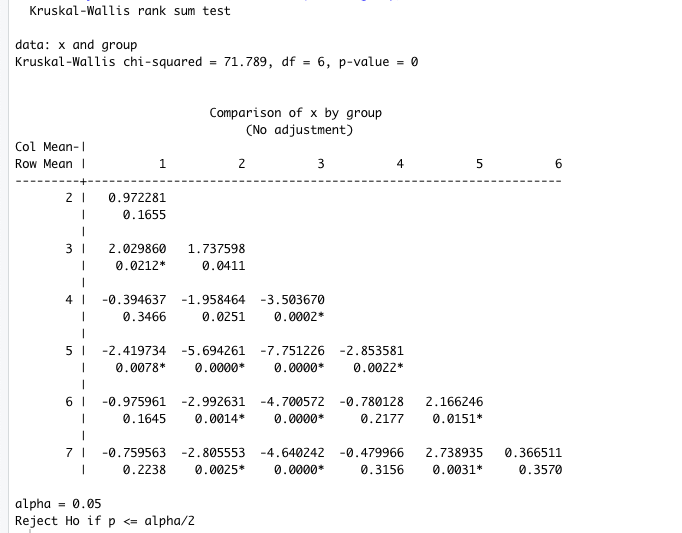 ReferencesAmbrose, S.H. 1990. Preparation and characterization of bone and tooth collagen for isotopic analysis. Journal of Archaeological Science 17: 431–51. https://doi.org/10.1016/0305-4403(90)90007-RBaillie, M.G.L., Brown, D.M. & Mallory, J.P. 1999. Dating Navan Fort. Antiquity 73: 427-431.Baker, C. 2005. Archaeological Excavation Site A Stratigraphic Report, Killeen Castle Golf Resort, Killleen Demesne, Co. Meath, Licence no. 05E0303. Unpublished report by Margaret Gowen & Co. Ltd.Beaumont, W., R. Beverly, J. Southon & R. Taylor. 2010. Bone preparation at the KCCAMS laboratory. Nuclear Instruments and Methods in Physics Research Section B: Beam Interactions with Materials and Atoms 268: 906–9. https://doi.org/10.1016/j.nimb.2009.10.061Beglane, F. 2009a. Long pig's feet from Iron Age Trim, in M. Potterton & M. Seaver (ed.) Uncovering Medieval Trim: Archaeological Excavations in and around Trim, Co. Meath: 57-71. Dublin: Four Courts Press.Beglane, F. 2009b. Meat and craft in medieval and post-medieval Trim, in M. Potterton & M. Seaver (ed.) Uncovering Medieval Trim: Archaeological Excavations in and around Trim, Co. Meath  346-370. Dublin: Four Courts Press.Beglane, F. & Jones, C. 2021. Hares, juvenile domesticates, structured deposition, and ritual in the Neolithic court tomb at Parknabinnia, Ireland. Journal Of Archaeological Science: Reports 35: 1-8.Bendrey, R., Thorpe, N., Outram, A. & van Wijngaarden-Bakker, L.H. 2013. The origins of domestic horses in north-west Europe: New direct dates on the horses of Newgrange, Ireland. Proceedings of the Prehistoric Society 79: 91-103.Breen, T. 2003. 2003:1059 - Ballyshaneduff or the Derries (Site G), Laois, Excavations.ie: database of Irish excavation reports. Bonafini, M., M. Pellegrini, P. Ditchfield & A.M. Pollard. 2013. Investigation of the ‘canopy effect’ in the isotope ecology of temperate woodlands. Journal of Archaeological Science 40: 3926–35. https://doi.org/10.1016/j.jas.2013.03.028Cleary, R.M. & Kelleher, H. 2011. Archaeological Excavations at Tullahedy, County Tipperary: Neolithic Settlement in North Munster. Collins Press: Cork.Cleary, R.M., Lanting, J., Donnabháin, B.Ó., Power, C., Lennon, A.-M., Anderson, E., Cleary, R. & van Wijngaarden-Bakker, L.H. 1995. Later Bronze Age settlement and prehistoric burials, Lough Gur, Co. Limerick. Proceedings of the Royal Irish Academy. Section C: Archaeology, Celtic Studies, History, Linguistics, Literature: 1-92.Cotter, E. 2011. N7 Heath-Mayfield Motorway Scheme: Archaeological Resolution, Final Report, Excavation No.: 03E0461, Site D, Morett Townland, Co. Laois. Unpublished report by Valerie J. Keeley Ltd.Crabtree, P.J. 2007. Biological remains, in S.A. Johnston & B. Wailes (ed.) Excavations at Dún Ailinne, 1968-1975: 157-169. Philadelphia: University of Philidelphia Museum.Davies, O. 1936. Excavations at Dun Ruadh. Proceedings and Reports of the Belfast Natural History and Philosophical Society 1: 50-75.Davison, A.H., Orr, J., Stelfox, A. & Stendall, J. 1927. Excavation of White Park Bay kitchen midden site. The Irish Naturalists' Journal: 280-284.DeNiro, M.J. & S. Epstein. 1981. Influence of diet on the distribution of nitrogen isotopes in animals. Geochimica et cosmochimica acta 45: 341–51. https://doi.org/10.1016/0016-7037(81)90244-1Dennehy, E. 2004. 2004:0831 - Grey Abbey, Kildare, Kildare, Excavations.ie: database of Irish excavation reports. Dinno, A. & M.A. Dinno. 2017. Package ‘dunn. test’. CRAN Repository 10: 1–7.Farquhar, G.D., J.R. Ehleringer & K.T. Hubick. 1989. Carbon isotope discrimination and photosynthesis. Annual Review of Plant Biology 40: 503–37. https://doi.org/10.1146/annurev.pp.40.060189.002443Donnelly, C.J. 2015. Ballyshannon and Ballyhanna during the Medieval period, in E.M. Murphy & C.J. Donnelly (ed.) The Science of a Lost Medieval Graveyard: The Ballyhanna Research Project: 15-46. Dublin: Transport Infrastructure Ireland.Doody, M. 2008. The Ballyhoura Hills Project. Bray: Discovery Programme, Wordwell.Duffy, C. 1999. 1999:625 - Harristown, Louth, Excavations.ie: database of Irish excavation reports.Elder, S. 2009. M3 Clonee-North of Kells, Contract 1 Clonee - Dunshaughlin, Report on the Archaeological Excavation of Knocks 1, Co. Meath, Ministerial Directions No. A017/022 E3044, Final Report. Unpublished report by Archaeological Consultancy Services Ltd.Fallon, D. 2009. Excavations at 18 Market Street, Trim, in M. Potterton & M. Seaver (ed.) Uncovering Medieval Trim: Archaeological Excavations in and around Trim, Co. Meath  238-243. Dublin: Four Courts Press.Flynn, C. 2011. N7 Castletown-Nenagh (Derrinsallagh-Ballintotty) Road Improvement Scheme Advance Archaeological Works, Direction No. A038 Contract 2, Phase 3 Final Report Camlin 1, Excavation No. E3579. Unpublished report by Valerie J. Keeley Ltd.Frazer, W.O. 2006. 2006:2171 - Ballynagran landfill, Coolbeg, Wicklow, Excavations.ie: database of Irish excavation reports. Frazer, W.O. 2007. 2007:2007 - Ballynagran landfill, Coolbeg, Wicklow, Excavations.ie: database of Irish excavation reports. Giacometti, A. 2011. Exploring domestic and non-domestic space in an Early Medieval landscape at Navan Moat, Co. Meath. Ríocht na Midhe 22: 43-59.Giacometti, A. forthcoming. Excavation at the Timberyard, Coombe Relief Road, Dublin 8, in F. Myles (ed.) Archaeology of the Liberties Gillespie, R. 2010. A multi-period archaeological complex at Lowpark, in R. Gillespie & A. Kerrigan (ed.) Of Troughs and Tuyères: The archaeology of the N5 Charlestown Bypass: 155-318. Dublin: NRA Scheme Monographs No. 6.Guiry, E.J., F. Beglane, P. Szpak, R. Schulting, F. McCormick & M.P. Richards. 2018. Anthropogenic changes to the Holocene nitrogen cycle in Ireland. Science Advances 4: eaas9383. https://doi.org/10.1126/sciadv.aas9383Guiry, E.J. & P. Szpak. 2021. Improved quality control criteria for stable carbon and nitrogen isotope measurements of ancient bone collagen. Journal of Archaeological Science 132: 105416. https://doi.org/10.1016/j.jas.2021.105416Halliday, S. 2005. Preliminary excavation report.  Mountgorry Site A, Co. Dublin. Unpublished report by Archtech Ltd.Johnston, S., A. 2007. Chronology, in S.A. Johnston & B. Wailes (ed.) Excavations at Dún Ailinne, 1968-1975: 177-182. Philadelphia: University of Philidelphia Museum.Jones, C., Carey, O. & Hennigar, C. 2011. Domestic production and the political economy in prehistory: Evidence from the Burren, Co. Clare. Proceedings of the Royal Irish Academy 111C: 33-58.Kassambara, A. & M.A. Kassambara. 2020. Package ‘ggpubr’. R package version 0.1 6.Katzenberg, M.A. 1989. Stable isotope analysis of archaeological faunal remains from southern Ontario. Journal of Archaeological Science 16: 319–29. https://doi.org/10.1016/0305-4403(89)90008-3Kelly, F. 1997. Early Irish farming (Early Irish Law Series). Dublin: School of Celtic Studies.Longin, R. 1971. New method of collagen extraction for radiocarbon dating. Nature 230: 241–2. https://doi.org/10.1038/230241a0Lynn, C.J., Penn, C., McCorry, M., Delaney, M. & Larmour, R. 1977. Trial excavations at the King's Stables, Tray Townland, county Armagh. Ulster Journal of Archaeology 40: 42-62.Lyttleton, J. Clohamon Castle and Lord Baltimore, in I.W. Doyle & B. Browne (ed.) Medieval Wexford: essays in memory of Billy Colfer: 365-382. Dublin: Four Courts Press.Madgwick, R., V. Grimes, A.L. Lamb, A.J. Nederbragt, J.A. Evans & F. McCormick. 2019. Feasting and mobility in Iron Age Ireland: Multi-isotope analysis reveals the vast catchment of Navan Fort, Ulster. Scientific Reports 9: 19792. https://doi.org/10.1038/s41598-019-55671-0Mallory, J.P. & Warner, R.B. 1988. The date of Haughey's Fort. Emania 5: 36-40.Martin, K. 2009. M3 Clonee-North of Kells, Contract 3 Navan Bypass, Report on the Archaeological Excavation of Williamstown or Bawn 2, Co. Meath, Ministerial Directions No. A023/006, E3098. Unpublished report by Archaeological Consultancy Services Ltd.McClung, L.C. & G. Plunkett. 2020. Cultural change and the climate record in final prehistoric and early medieval Ireland. Proceedings of the Royal Irish Academy: Section C 120: 129–58. https://doi.org/10.1353/ria.2020.0014McCormick, F. 1991. The animal bones from Haughey's Fort: Second report. Emania 8: 27-33.McCormick, F. 2007. Mammal bone studies from prehistoric Irish sites, in E.M. Murphy & N. J. Whitehouse (ed.) Environmental archaeology in Ireland: 77–101. Oxford: Oxbow.McCullough, D.A. 2007. 2007:1991 - Mallin Street, Cornmarket, Wexford, Wexford, Excavations.ie: database of Irish excavation reports. McCullough, D.A. 2008. 2008:1302 - Mallin Street, Cornmarket, Wexford, Wexford, Excavations.ie: database of Irish excavation reports. McKenzie, C.J. 2015. Life in Medieval Ballyhanna - insights from the osteological and palaeopathological analysis of the auslt skeletons, in C.J. McKenzie, E.M. Murphy & C.J. Donnelly (ed.) The Science of a Lost Medieval Gaelic Graveyard: The Ballyhanna Research Project: 85-102. Devon: Transport Infreastructure Ireland.McKenzie, C.J., E.M. Murphy, E. Guiry, C.J. Donnelly & F. Beglane. 2020. Diet in medieval Gaelic Ireland: A multiproxy study of the human remains from Ballyhanna, Co. Donegal. Journal of Archaeological Science 121: 105203. https://doi.org/10.1016/j.jas.2020.105203Mossop, M. 2006. 2006:1486 - Ardbraccan 1, Meath, Excavations.ie: database of Irish excavation reports. Mossop, M. & Mossop, E. 2009. M3 Clonee-North of Kells, Contract 2 Dunshaughlin – Navan, Report on the Archaeological Excavation of Clowanstown 1, Co. Meath, Ministerial Directions No. A008/011 E3064, Final Report. Unpublished report, Matt Mossop, Archaeological Consultancy.O'Brien, W. & Comber, M. 2008. Archaeological investigations at Ross Island Cave, Killarney, Co. Kerry. The Journal of Irish Archaeology: 19-56.Ó Baoill, R. 2001. 2001:309 - Greencastle, Down, Excavations.ie: database of Irish excavation reports. Ó Baoill, R. 2005. Excavations at Newtownstewart Castle, County Tyrone, . Ulster Journal of Archaeology 64: 62-102 Opie, H. 2001. 2001:609 - Castletown, Celbridge, Kildare, Excavations.ie: database of Irish excavation reports. Qi, H., T.B. Coplen, H. Geilmann, W.A. Brand & J. Böhlke. 2003. Two new organic reference materials for δ13C and δ15N measurements and a new value for the δ13C of NBS 22 oil. Rapid Communications in Mass Spectrometry 17: 2483–7. https://doi.org/10.1002/rcm.1219Qi, H., T.B. Coplen, S.J. Mroczkowski, W.A. Brand, L. Brandes, H. Geilmann & A. Schimmelmann. 2016. A new organic reference material, l‐glutamic acid, USGS41a, for δ13C and δ15N measurements − a replacement for USGS41. Rapid Communications in Mass Spectrometry 30: 859–66. https://doi.org/10.1002/rcm.7510Quinn, B. 2004. 2004:0686 - Eyre Square, Galway, Galway, Excavations.ie: database of Irish excavation reports. R Core Team. 2021. R: A language and environment for statistical computing. R Foundation for Statistical Computing, Vienna, Austria. Available at: https://www.R-project.org/Reilly, F. 2006. Final Report, Archaeological Excavation of Burnt Mound, Trough, Pits, Ditch and Roadway at Carrickmines Great (Site 56), South Eastern Motorway, Co. Dublin, 02E0428. Unpublished report for Valerie J. Keeley Ltd.Reimer, P.J. et al. 2020. The IntCal20 Northern Hemisphere radiocarbon age calibration curve (0–55 cal kBP). Radiocarbon 62: 725–57. https://doi.org/10.1017/RDC.2020.41RStudio Team. 2018. RStudio: integrated development for R. RStudio, Inc, Boston (MA). Available at: http://www.rstudio.com/Schulting, R. 2014. The dating of Poulnabrone, in A. Lynch (ed.) Poulnabrone, Co. Clare. Excavation of an Early Neolithic portal tomb: 93–113. Dublin.Schulting, R., Colledge, S., Conolly, J., Dobney, K., Manning, K. & Shennan, S. 2013. On the northwestern fringes: Earlier Neolithic subsistence in Britain and Ireland as seen through faunal remains and stable isotopes, in S. Colledge (ed.) The Origins and Spread of Domestic Animals in Southwest Asia and Europe: 313-38. Left Coast.Schulting, R.J., E. Murphy, C. Jones & G. Warren. 2012. New dates from the north and a proposed chronology for Irish court tombs. Proceedings of the Royal Irish Academy. Section C: Archaeology, Celtic Studies, History, Linguistics, Literature 112: 1–60. https://doi.org/10.1353/ria.2012.0008Seaver, M. 2009. Summary of excavations at Bridge Park, Nobber, Co. Meath. Ríocht na Midhe 20: 80-97.Seaver, M., Kelly, M. & Travers, C. 2009. Burials at the well: Excavations at the Black Friary, Trim, in M. Potterton & M. Seaver (ed.) Uncovering Medieval Trim: Archaeological Excavations in and around Trim, Co. Meath  293-332. Dublin: Four Courts Press.Stephens, M. 2009. SubUrbia: Evidence for suburban activity in the medieval town of Trim, in M. Potterton & M. Seaver (ed.) Uncovering Medieval Trim: Archaeological Excavations in and around Trim, Co. Meath  121-44. Dublin: Four Courts Press.Stewart, G.R., M.H. Turnbull, S. Schmidt & P.D. Erskine. 1995. 13C natural abundance in plant communities along a rainfall gradient: a biological integrator of water availability. Functional Plant Biology 22: 51–5. https://doi.org/10.1071/PP9950051Stout, G. & Stout, M. 2016. The Bective Abbey Project: Archaeological Excavations 2009–12. Dublin: Wordwell.Stout, G. & Stout, M. 2022. Excavation of a Multi-Period Site at Stalleen, Co. Meath, by Mandy Stephens: Research in the Brú na Bóinne World Heritage Site. Julianstown: Chapel Press.Stuiver, M., P.J. Reimer & R. Reimer. 2020. CALIB 7.1 [WWW program]. Available at: http://calib.org [accessed 16 April 2020].Swindles, G.T. et al. 2013. Centennial-scale climate change in Ireland during the Holocene. Earth-Science Reviews 126: 300–320. https://doi.org/10.1016/j.earscirev.2013.08.012Szpak, P. 2014. Complexities of nitrogen isotope biogeochemistry in plant-soil systems: implications for the study of ancient agricultural and animal management practices. Frontiers in Plant Science 5. https://doi.org/10.3389/fpls.2014.00288Szpak, P., J.Z. Metcalfe & R.A. Macdonald. 2017. Best practices for calibrating and reporting stable isotope measurements in archaeology. Journal of Archaeological Science: Reports 13: 609–16. https://doi.org/10.1016/j.jasrep.2017.05.007Van der Merwe, N.J. & E. Medina. 1991. The canopy effect, carbon isotope ratios and foodwebs in Amazonia. Journal of archaeological science 18: 249–59. https://doi.org/10.1016/0305-4403(91)90064-VVan Klinken, G.J., M.P. Richards & B.E.M. Hedges. 2002. An overview of causes for stable isotopic variations in past European human populations: Environmental, ecophysiological, and cultural effects, in S.H. Ambrose & M.A. Katzenberg (ed.) Biogeochemical Approaches to Paleodietary Analysis: 39–63. Boston (MA): Springer. https://doi.org/10.1007/0-306-47194-9_3van Wijngaarden-Bakker, L.H. 1986. The animal remains from the Beaker settlement at Newgrange, Co. Meath: Final report. Proceedings of the Royal Irish Academy. Section C 86C: 17-111.Wallace, A. 2010. Excavation of an early medieval cemetery at Ratoath, Co. Meath, in M. Potterton & C. Corlett (ed.) Death and Burial in Early Medieval Ireland in the Light of Recent Archaeological Excavations: 297-317. Dublin: Wordwell.Wickham, H. 2016. ggplot2: elegant graphics for data analysis. New York: Springer. Available at: https://ggplot2.tidyverse.orgWoodman, P., McCarthy, M. & Monaghan, N. 1997. The Irish quaternary fauna project. Quaternary Science Reviews 16: 129-159.Site nameSite/excavation/accession numberCountyLatitude (N)Longitude (W)Time periodMap codeReferences AghanaglackAX5.4Fermanagh54.3370-7.8400Post medieval7(Schulting et al., 2012)Ardbraccan 1A023/023Meath53.6442-6.7460Mid/Late Bronze Age22(Mossop, 2006)AudleystownBELUM.AX29; DOW 031:007Down54.3777-5.5959Post medieval11(Schulting et al., 2012)Ballyhanna03E1384Donegal54.4958-8.1682Later medieval6(Donnelly, 2015, McKenzie, 2015)Ballynagran06E0552Wicklow52.9564-6.1095Mid/Late Bronze Age46(Frazer, 2006, 2007)Ballyshaneduff03E662Laois53.1034-7.1437Iron Age49(Breen, 2003)Bective AbbeyE4028Meath53.5802-6.6967Later medieval, post medieval24(Stout and Stout, 2016)BlackfriaryE2398Meath53.5602-6.7901Later medieval25(Seaver et al., 2009)Camlin 1E3579Tipperary 52.9189-7.8013Mid/Late Bronze Age43(Flynn, 2011)Carrickmines Great02E0428Dublin53.2486-6.1657Early Bronze Age32(Reilly, 2006)Castletown01E0669Kildare53.3591-6.5332Mid/Late Bronze Age33(Opie, 2001)Chancellorsland92E0128Tipperary 52.4727-8.3451Mid/Late Bronze Age40(Doody, 2008)CL15398E0230Clare52.8625-9.0472Neolithic37(Beglane and Jones, 2021)Clohamon09E0393Wexford52.6340-6.6214Post medieval45(Lyttleton)ClowanstownE3064Meath53.5614-6.5593Neolithic20(Mossop and Mossop, 2009, Schulting et al., 2013)Dalkey IslandIG0270260Dublin53.2735-6.0855Neolithic, Mid/Late Bronze Age31(Woodman et al., 1997)Dún AilinneE70Kildare53.1147-6.7760Iron Age47(Crabtree, 2007, Johnston, 2007)Dun RuadhBELUM.AX1; TYR 019:004Tyrone54.7047-7.0328Neolithic3(Davies, 1936)Eyre Square04E1561Galway53.2740-9.0496Post medieval34(Quinn, 2004)GreencastleAE/01/13Down54.0405-6.1043Later medieval, post medieval12(Ó Baoill, 2001)Grey Abbey04E0223Down53.1558-6.9131Early medieval, post medieval48(Dennehy, 2004)Harristown99E0498Louth53.8587-6.4806Early Bronze Age13(Duffy, 1999)Haughey's FortN/A, samples from Queens University BelfastArmagh54.3450-6.7590Mid/Late Bronze Age10(Mallory and Warner, 1988, McCormick, 1991)Kilgreany CaveIG X172944Waterford52.1012-7.7429Neolithic, Iron Age39(Woodman et al., 1997)Killeen Castle Site A05E0303Meath53.5381-6.5953Early Bronze Age27(Baker, 2005)King's StablesBELUM.AX51; ARM 012:014Armagh54.3509-6.7100Mid/Late Bronze Age9(Lynn et al., 1977)Knocks 1 A017/022Meath53.5088-6.5591Mid/Late Bronze Age28(Elder, 2009)LeglandAX30 .2Tyrone54.6634-7.4399Post medieval5(Schulting et al., 2012)Lough GurE304Limerick52.5159-8.5241Mid/Late Bronze Age41(Cleary et al., 1995)LowparkA020/012Mayo53.9525-8.8045Early medieval15(Gillespie, 2010)Mallin St. WexfordE2901Wexford52.3391-6.4638Post medieval44(McCullough, 2007, 2008)Market St. Trim02E1671Meath53.5550-6.7930Later medieval, post medieval26(Beglane, 2009a, Fallon, 2009)Morett03E461Laois53.0783-7.1989Iron Age50(Cotter, 2011)Mountgorry04E1604Dublin53.4219-6.1764Early medieval29(Halliday, 2005)Navan FortARM 012:015Armagh54.3478-6.6972Iron Age23(Baillie et al., 1999)Navan inner relief road, Site 1, 2, 306E0274 and 06E0024Meath53.6526-6.7009Early medieval8(Giacometti, 2011)NewgrangeN/A, samples from National Museum of IrelandMeath53.6945-6.4761Early Bronze Age16This Study, (van Wijngaarden-Bakker, 1986, Bendrey et al., 2013)NewtownstewartSMR TYR 17:47Tyrone54.7190-7.3750Post medieval4(Ó Baoill, 2005)Nobber07E0345Meath53.8755-6.7449Later medieval, post medieval14(Seaver, 2009)PoulnabroneN/A; see Table S2 for source studyClare53.0470-9.1410Neolithic, Early Bronze Age35(Schulting, 2014)Ratoath03E1781Meath53.5063-6.4657Early medieval21(Wallace, 2010)Ross Island92E081Kerry52.0344-9.5395Early Bronze Age38(O'Brien and Comber, 2008)Roughan Hill98E0230Clare52.9855-6.6989Early Bronze Age36(Jones et al., 2011)Stalleen08E0456Meath53.6977-6.4354Early medieval17(Stout and Stout, 2022)TamnyrankinAX31.lDerry54.9332-6.6989Later medieval2(Schulting et al., 2012)Timberyard06E710Dublin53.3391-6.2786Post medieval30(Giacometti, forthcoming)Trim Townparks South06E2016Meath53.6167-6.6934Iron Age, early medieval, later medieval, post medieval18(Beglane, 2009b, a, Stephens, 2009)TullahedyA026/002 97E472Tipperary 52.8458-8.2471Early Bronze Age42(Cleary and Kelleher, 2011)Whitepark BayBELUM.AX53; Not in SMRAntrim55.2322-6.4049Early Bronze Age1(Davison et al., 1927)Williamstown/Bawn 2A023/006Meath53.6167-6.6934Mid/Late Bronze Age19(Martin, 2009)Ashleypark*E189Tipperary 52.9331-8.1881N/A, QC FailNot shownNABellinstown*01E0744Dublin53.4907-6.2041N/A, QC FailNot shownNABettystown*05E0005Meath53.4248-6.6963N/A, QC FailNot shownNACarrickabraghy*12E283Donegal55.3161-7.3725N/A, QC FailNot shownNAGorteen 2*A006/006 E3317Westmeath53.4832-7.3465N/A, QC FailNot shownNASutton*IG0260390Dublin52.8458-8.2471N/A, QC FailNot shownNALab No.Catalogue/ Record IDTime Code/ Quality ControlSiteSite/ Excavation/Accession No.Map CodeCountyElementδ13C‰δ15N‰%C%NC:N% Col.SourceContext No. (where available)UB-673237AghanaglackAX5.47FermanaghFemur-24.205.403.50NDSchulting et al. 2012 (δ13C), Guiry et al. 2018 (δ15N)N/ASUBC-11576127513Ardbraccan 1A023/02322MeathFemur-22.516.4441.4814.523.3312.9This Study (δ13C), Guiry et al. 2018 (δ15N)42SUBC-1149112544QC FailAshleyparkE189N/ATipperary Skull-23.135.8342.0813.473.647.8This Study (δ13C), Guiry et al. 2018 (δ15N)SE end of PassageSUBC-1149212545QC FailAshleyparkE189N/ATipperary Skull-23.035.5042.3513.813.586.8This Study (δ13C), Guiry et al. 2018 (δ15N)Past stone E 15‐4UB-6735129237AudleystownBELUM.AX29; DOW 031:00711DownFemur-22.706.103.00NDSchulting et al. 2012 (δ13C), Guiry et al. 2018 (δ15N)N/AUB-6736129247AudleystownBELUM.AX29; DOW 031:00711DownHumerus-21.405.103.00NDSchulting et al. 2012 (δ13C), Guiry et al. 2018 (δ15N)N/ASUBC-11593150056Ballyhanna03E13846DonegalUlna-22.586.4240.7614.353.314.2McKenzie et al. 2020N/ASUBC-11595150076Ballyhanna03E13846DonegalCalcaneus-22.865.9741.1113.833.477.4McKenzie et al. 2020N/ASUBC-11596150086Ballyhanna03E13846DonegalCalcaneus-21.895.1141.0614.373.3310.3McKenzie et al. 2020N/ASUBC-11597150096Ballyhanna03E13846DonegalCalcaneus-23.276.6639.9913.773.394.0McKenzie et al. 2020N/ASUBC-11598150106Ballyhanna03E13846DonegalCalcaneus-22.667.0140.9714.073.409.2McKenzie et al. 2020N/ASUBC-1159415006QC FailBallyhanna03E13846DonegalScapula-23.476.3340.1012.813.655.7McKenzie et al. 2020N/ASUBC-10955125883Ballynagran06E055246WicklowScapula-22.765.4242.9815.143.3113.1This Study (δ13C), Guiry et al. 2018 (δ15N)719SUBC-10969126394Ballyshaneduff03E66249LaoisMandible-22.615.4740.4614.043.368.2This Study (δ13C), Guiry et al. 2018 (δ15N)32SUBC-98160016Bective AbbeyE402824MeathUlna-22.268.3241.7614.053.4711.3This Study (δ13C), Guiry et al. 2018 (δ15N)7SUBC-98457086Bective AbbeyE402824MeathUlna-21.895.7336.0812.353.4110.9This Study (δ13C), Guiry et al. 2018 (δ15N)9SUBC-146962097Bective AbbeyE402824MeathRadius-22.995.5234.2011.453.495.2This Study (δ13C), Guiry et al. 2018 (δ15N)2SUBC-10086014QC FailBective AbbeyE4028N/AMeathUlna-22.419.2042.0513.753.573.5This Study (δ13C), Guiry et al. 2018 (δ15N)30SUBC-14706239QC FailBective AbbeyE4028N/AMeathRadius-22.986.9136.8012.063.562.9This Study (δ13C), Guiry et al. 2018 (δ15N)2SUBC-9906143QC FailBective AbbeyE4028N/AMeathUlna-22.769.9142.4313.473.685.8This Study (δ13C), Guiry et al. 2018 (δ15N)9SUBC-9945893QC FailBective AbbeyE4028N/AMeathRadius-22.708.3042.4413.483.674.4This Study (δ13C), Guiry et al. 2018 (δ15N)10SUBC-9966081QC FailBective AbbeyE4028N/AMeathRadius-23.287.7341.7012.233.984.4This Study (δ13C), Guiry et al. 2018 (δ15N)10SUBC-1096712635QC FailBellinstown01E0744N/A DublinTibia0.0This Study47SUBC-13215749QC FailBettystown05E0005N/AMeathMandible-22.547.0741.5913.383.6311.0This Study (δ13C), Guiry et al. 2018 (δ15N)39SUBC-145656647BlackfriaryE239825MeathTibia-23.135.7840.1213.653.445.4This Study (δ13C), Guiry et al. 2018 (δ15N)2133SUBC-10966126343Camlin 1E357943Tipperary Pelvis-21.766.8040.2314.253.2910.6This Study (δ13C), Guiry et al. 2018 (δ15N)246SUBC-1095212583QC FailCamlin 4E3746N/ATipperary Metatarsal0.0This Study89SUBC-1095312585QC FailCamlin 4E3746N/ATipperary Metatarsal0.0This Study89SUBC-14635671QC FailCarrickabraghy12E283N/ADonegalFemur-23.386.0919.484.734.842.5This Study (δ13C), Guiry et al. 2018 (δ15N)22SUBC-14655679QC FailCarrickabraghy12E283N/ADonegalRadius-24.015.9433.987.935.019.4This Study (δ13C), Guiry et al. 2018 (δ15N)24SUBC-11382126512Carrickmines Great02E042832DublinMetacarpal-22.734.2242.9414.833.389.6This Study (δ13C), Guiry et al. 2018 (δ15N)001SUBC-11404127333Castletown01E066933KildareMetacarpal-22.486.6442.6914.753.376.5This Study (δ13C), Guiry et al. 2018 (δ15N)19IUBC-343126643Chancellorsland92E012840Tipperary Scapula-22.226.3539.0713.323.420.9This Study172SUBC-10941125533Chancellorsland92E012840Tipperary Scapula-22.296.1241.3014.413.3410.4This Study (δ13C), Guiry et al. 2018 (δ15N)2130SUBC-1094212554QC FailChancellorsland92E012840Tipperary Scapula-25.898.0242.029.085.400.4This Study (δ13C), Guiry et al. 2018 (δ15N)2130SUBC-1094312556QC FailChancellorsland92E012840Tipperary Scapula0.0This Study2130SUBC-1094412557QC FailChancellorsland92E012840Tipperary Scapula-24.717.7836.958.844.870.4This Study (δ13C), Guiry et al. 2018 (δ15N)2130SUBC-1094512559QC FailChancellorsland92E012840Tipperary Scapula-24.427.8239.7210.474.432.5This Study (δ13C), Guiry et al. 2018 (δ15N)2081SUBC-1098312658QC FailChancellorsland92E12840Tipperary Scapula-23.115.8240.3712.303.832.2This Study (δ13C), Guiry et al. 2018 (δ15N)2130IUBC-22864801CL15398E023037ClareMandibular dp4 -21.775.0241.7015.073.2310.1This Study362IUBC-23970021CL15398E023037ClareMandibular dp2-21.676.0641.4914.943.2415.6This Study338IUBC-24670981CL15398E023037ClareMandibular dp4-21.745.5741.4614.813.268.1This Study338SUBC-1092465681CL15398E023037ClarePhalanx-23.095.4241.5014.073.448.2This Study (δ13C), Guiry et al. 2018 (δ15N)433SUBC-1092874881CL15398E023037ClareTibia-22.706.4241.2413.913.467.8This Study (δ13C), Guiry et al. 2018 (δ15N)445SUBC-1092975691CL15398E023037ClarePhalanx-22.234.6141.2514.013.4313.9This Study (δ13C), Guiry et al. 2018 (δ15N)571SUBC-109267182QC FailCL15398E0230N/AClareCalcaneus-22.764.2742.7413.553.6813.8This Study (δ13C), Guiry et al. 2018 (δ15N)256SUBC-133158037Clohamon09E039345WexfordTibia-22.365.9842.5814.623.4010.0This Study (δ13C), Guiry et al. 2018 (δ15N)44SUBC-133656617Clohamon09E039345WexfordPatella-21.807.1341.8715.143.2316.6This Study (δ13C), Guiry et al. 2018 (δ15N)88SUBC-13305720QC FailClohamon09E0393N/AWexfordUlna-22.925.0641.8613.763.557.4This Study (δ13C), Guiry et al. 2018 (δ15N)44SUBC-13335660QC FailClohamon09E0393N/AWexfordTibia-22.375.7141.0813.633.527.9This Study (δ13C), Guiry et al. 2018 (δ15N)61SUBC-11408127371ClowanstownE306433MeathMandible-22.854.5543.5715.033.3820.9This Study (δ13C), Guiry et al. 2018 (δ15N)16SUBC-11411127441ClowanstownE306433MeathMandible-23.204.7743.7914.863.4419.8This Study (δ13C), Guiry et al. 2018 (δ15N)39SUBC-11412127451ClowanstownE306433MeathMandible-23.064.3642.6414.673.3919.0This Study (δ13C), Guiry et al. 2018 (δ15N)39SUBC-11449151231Dalkey IslandIG027026031DublinVertebra-22.595.2242.5314.933.328.9This Study (δ13C), Guiry et al. 2018 (δ15N)Site V, sample series 76, P5541SUBC-11450151243Dalkey IslandIG027026031DublinUlna-23.197.1542.5914.713.3812.3This Study (δ13C), Guiry et al. 2018 (δ15N)Site II, sample series 72, P5537IUBC-346126684Dún AilinneE7047KildareUlna-22.375.3141.3614.873.2417.6This StudyWHITE 512IUBC-440126694Dún AilinneE7047KildareScapula-21.646.9241.2814.983.215.9This StudyM 423IUBC-441126734Dún AilinneE7047KildareTibia-21.596.2841.7914.753.305.8This StudyHARRY 1023IUBC-445126794Dún AilinneE7047KildareMaxillary P2-22.207.2941.2814.813.254.3This StudyPRE NIAMH OCCUPATIONIUBC-447126834Dún AilinneE7047KildareMetacarpal-22.115.3141.6214.843.274.2This StudyCRIMSONIUBC-449126874Dún AilinneE7047KildareMaxillary molar-22.827.8741.8214.973.261.9This StudyNIAMH 2374IUBC-459127004Dún AilinneE7047KildareMaxillary dp3 or dp4-21.827.6941.9115.023.257.3This StudyR60IUBC-462127124Dún AilinneE7047KildareScapula-22.237.0041.2414.723.274.0This StudyDUN LOW MOUNDIUBC-463127144Dún AilinneE7047KildareMetatarsal-22.937.0741.1914.603.293.3This StudyBLUE OCCUPATION SURFIUBC-466127174Dún AilinneE7047KildareCalcaneus-21.965.4741.5914.943.254.2This StudyKHAKI 2723SUBC-11387126754Dún AilinneE7047KildareRadius-21.928.2142.7614.713.396.3This Study (δ13C), Guiry et al. 2018 (δ15N)LOWER EMERALD CONTEXT?SUBC-11389126814Dún AilinneE7047KildareTarsal-22.437.6242.6714.863.357.7This Study (δ13C), Guiry et al. 2018 (δ15N)R 314SUBC-11394127024Dún AilinneE7047KildareTibia-22.416.9542.8814.663.418.1This Study (δ13C), Guiry et al. 2018 (δ15N)HARRY 1023SUBC-11398127074Dún AilinneE7047KildareMandible-21.936.2242.8314.893.368.3This Study (δ13C), Guiry et al. 2018 (δ15N)UPPER EMERALDSUBC-11401127114Dún AilinneE7047KildareAstragalus-22.937.2941.7614.773.308.4This Study (δ13C), Guiry et al. 2018 (δ15N)JADE 2307SUBC-1139712706QC FailDún AilinneE70N/AKildareMandible-22.438.4843.5014.473.515.8This Study (δ13C), Guiry et al. 2018 (δ15N)UPPER EMERALDSUBC-11051129421Dun RuadhBELUM.AX1; TYR 019:0043TyroneHumerus-22.204.5643.1214.653.4314.7This Study (δ13C), Guiry et al. 2018 (δ15N)SUBC-135659927Eyre Square04E156134GalwayMetacarpal-22.405.7142.4014.573.4015.2This Study (δ13C), Guiry et al. 2018 (δ15N)103SUBC-135759967Eyre Square04E156134GalwayMetacarpal-22.034.9943.3414.443.5013.3This Study (δ13C), Guiry et al. 2018 (δ15N)103SUBC-135957677Eyre Square04E156134GalwayMetacarpal-22.205.5043.9015.573.3014.0This Study (δ13C), Guiry et al. 2018 (δ15N)104SUBC-136857847Eyre Square04E156134GalwayUlna-22.445.4942.5215.033.3213.3This Study (δ13C), Guiry et al. 2018 (δ15N)109SUBC-137558947Eyre Square04E156134GalwayAxis (VC2)-22.465.6042.3214.173.4813.2This Study (δ13C), Guiry et al. 2018 (δ15N)110SUBC-137658957Eyre Square04E156134GalwayAxis (VC2)-22.336.4643.4114.713.4514.1This Study (δ13C), Guiry et al. 2018 (δ15N)110SUBC-138757077Eyre Square04E156134GalwayAxis (VC2)-21.289.2641.3513.873.488.7This Study (δ13C), Guiry et al. 2018 (δ15N)122SUBC-139059527Eyre Square04E156134GalwayAxis (VC2)-22.376.9341.7413.973.4914.5This Study (δ13C), Guiry et al. 2018 (δ15N)122SUBC-139757537Eyre Square04E156134GalwayAxis (VC2)-22.316.5343.0715.133.3317.1This Study (δ13C), Guiry et al. 2018 (δ15N)127SUBC-139857547Eyre Square04E156134GalwayAxis (VC2)-22.255.4942.8314.443.4611.5This Study (δ13C), Guiry et al. 2018 (δ15N)127SUBC-139957557Eyre Square04E156134GalwayAxis (VC2)-22.656.1442.8414.383.4816.2This Study (δ13C), Guiry et al. 2018 (δ15N)127SUBC-13846032QC FailEyre Square04E1561N/AGalwayMetacarpal-21.597.6945.2615.003.529.6This Study (δ13C), Guiry et al. 2018 (δ15N)118SUBC-13935975QC FailEyre Square04E1561N/AGalwayAxis (VC2)-22.865.2642.6313.313.758.0This Study (δ13C), Guiry et al. 2018 (δ15N)126SUBC-1095712590QC FailGorteen 2A006/006 E3317N/AWestmeathPelvis-24.556.3238.2710.044.450.9This Study (δ13C), Guiry et al. 2018 (δ15N)008TEAL-1779470276GreencastleAE/01/1312DownMandible-22.675.0134.3412.793.136.9This Study006SUBC-103056886GreencastleAE/01/1312DownMandible-22.514.3143.5114.723.456.2This Study (δ13C), Guiry et al. 2018 (δ15N)030SUBC-106564216GreencastleAE/01/1312DownMandible-22.294.9043.8515.473.3115.5This Study (δ13C), Guiry et al. 2018 (δ15N)043SUBC-106664516GreencastleAE/01/1312DownMandible-22.835.4944.3315.813.2715.0This Study (δ13C), Guiry et al. 2018 (δ15N)043SUBC-107065206GreencastleAE/01/1312DownMandible-22.155.2242.5515.123.2810.2This Study (δ13C), Guiry et al. 2018 (δ15N)065SUBC-107368376GreencastleAE/01/1312DownMandible-22.405.5142.8814.283.503.4This Study (δ13C), Guiry et al. 2018 (δ15N)110SUBC-107467666GreencastleAE/01/1312DownMandible-22.614.5342.7914.673.405.0This Study (δ13C), Guiry et al. 2018 (δ15N)117SUBC-108373476GreencastleAE/01/1312DownMandible-22.144.9443.5814.703.467.4This Study (δ13C), Guiry et al. 2018 (δ15N)135SUBC-108569226GreencastleAE/01/1312DownMandible-23.095.8943.4514.563.483.4This Study (δ13C), Guiry et al. 2018 (δ15N)018/082SUBC-109162816GreencastleAE/01/1312DownMandible-22.355.6042.2414.633.3714.6This Study (δ13C), Guiry et al. 2018 (δ15N)036/039TEAL-1779669496GreencastleAE/01/1312DownMandible-23.125.8637.1813.783.1514.3This Study014TEAL-1779958866GreencastleAE/01/1312DownMandible-23.274.2832.8012.303.116.7This Study027TEAL-1780256716GreencastleAE/01/1312DownMandible-21.907.1831.0311.703.097.3This Study030TEAL-1780861936GreencastleAE/01/1312DownMandible-22.964.8725.079.483.084.2This Study030TEAL-1780961406GreencastleAE/01/1312DownMandible-22.616.1627.5510.253.145.7This Study031TEAL-1781160806GreencastleAE/01/1312DownMandible-22.846.5426.8310.033.121.0This Study032TEAL-1781265906GreencastleAE/01/1312DownMandible-22.495.5140.8314.913.194.6This Study035TEAL-1781369676GreencastleAE/01/1312DownMandible-21.886.1820.277.623.102.6This Study021TEAL-1781465976GreencastleAE/01/1312DownMandible-22.706.7126.849.993.133.0This Study035TEAL-1781763236GreencastleAE/01/1312DownMandible-22.776.0741.9615.453.176.0This Study042TEAL-1781964206GreencastleAE/01/1312DownMandible-22.336.4733.6812.603.125.5This Study043TEAL-1782065286GreencastleAE/01/1312DownMandible-22.296.1825.469.563.115.1This Study044TEAL-1782163786GreencastleAE/01/1312DownMandible-21.865.0028.1310.493.133.1This Study077TEAL-1780058637GreencastleAE/01/1312DownTibia-22.945.4931.2211.623.134.1This Study029TEAL-1780158647GreencastleAE/01/1312DownTibia-22.196.5929.3010.993.112.4This Study029SUBC-10205970QC FailGreencastleAE/01/13N/ADownMandible-22.574.2242.8613.623.6714.3This Study (δ13C), Guiry et al. 2018 (δ15N)023SUBC-1160857065Grey Abbey04E023348DownRadius-22.017.6940.3714.463.267.3This Study (δ13C), Guiry et al. 2018 (δ15N)512SUBC-1160957025Grey Abbey04E023348DownScapula-21.977.6440.3414.173.325.9This Study (δ13C), Guiry et al. 2018 (δ15N)510IUBC-31757587Grey Abbey04E023348DownMaxillary molar-22.095.7641.4814.853.260.9This Study497/315SUBC-116856667Grey Abbey04E022348DownFemur-22.146.3243.2414.643.4512.1This Study (δ13C), Guiry et al. 2018 (δ15N)142SUBC-116956677Grey Abbey04E022348DownFemur-22.135.4742.0414.023.5011.0This Study (δ13C), Guiry et al. 2018 (δ15N)142SUBC-117257567Grey Abbey04E022348DownUlna-22.006.7636.8112.603.416.7This Study (δ13C), Guiry et al. 2018 (δ15N)236SUBC-10968126382Harristown99E049813LouthHumerus-23.235.3240.6514.363.3011.6This Study (δ13C), Guiry et al. 2018 (δ15N)2IUBC-353127923Haughey's FortNA10ArmaghRadius-23.265.5742.0115.143.249.2This Study60IUBC-354127933Haughey's FortNA10ArmaghRadius-22.545.6841.9415.003.2612.5This Study52?IUBC-355127943Haughey's FortNA10ArmaghRadius-22.935.2641.8115.023.258.4This Study158IUBC-356127953Haughey's FortNA10ArmaghRadius-22.666.2941.1614.813.244.5This Study168IUBC-357127963Haughey's FortNA10ArmaghRadius-22.575.0242.0915.053.266.0This Study139IUBC-358127973Haughey's FortNA10ArmaghRadius-23.386.5442.0515.283.2110.9This Study292IUBC-359127983Haughey's FortNA10ArmaghRadius-23.246.4242.1115.243.2212.4This Study158IUBC-360127993Haughey's FortNA10ArmaghRadius-22.817.0841.4014.613.317.7This Study289IUBC-361128003Haughey's FortNA10ArmaghRadius-22.057.0241.8415.083.2412.6This Study33IUBC-362128013Haughey's FortNA10ArmaghRadius-22.856.2742.2015.363.2011.4This Study171IUBC-363128023Haughey's FortNA10ArmaghRadius-23.286.8442.3115.263.2314.3This Study142IUBC-364128033Haughey's FortNA10ArmaghRadius-23.035.8842.2215.213.2413.4This Study35IUBC-365128043Haughey's FortNA10ArmaghRadius-22.155.6442.3015.343.2112.0This Study277IUBC-366128053Haughey's FortNA10ArmaghRadius-22.176.5941.8715.153.228.6This Study163IUBC-367128063Haughey's FortNA10ArmaghRadius-22.346.5341.7814.853.289.5This Study193IUBC-368128073Haughey's FortNA10ArmaghRadius-22.866.4141.7514.953.2619.7This Study214IUBC-369128083Haughey's FortNA10ArmaghRadius-22.776.0042.3815.133.279.0This Study52IUBC-370128093Haughey's FortNA10ArmaghRadius-23.216.1441.9814.903.296.9This Study76IUBC-371128103Haughey's FortNA10ArmaghRadius-22.696.8542.2315.013.289.3This Study110IUBC-372128113Haughey's FortNA10ArmaghRadius-22.806.2641.3814.783.279.7This Study189IUBC-373128123Haughey's FortNA10ArmaghRadius-22.416.2741.6014.673.318.5This Study204IUBC-374128133Haughey's FortNA10ArmaghRadius-22.615.4042.4615.013.309.9This Study174IUBC-375128143Haughey's FortNA10ArmaghRadius-21.837.2441.9614.923.280.9This Study250IUBC-376128153Haughey's FortNA10ArmaghRadius-23.166.6341.9314.933.278.7This Study315IUBC-377128163Haughey's FortNA10ArmaghRadius-23.224.3243.7315.553.288.0This Study278IUBC-378128173Haughey's FortNA10ArmaghRadius-23.196.2742.5915.213.267.4This Study204IUBC-379128183Haughey's FortNA10ArmaghRadius-22.966.8642.4814.683.371.1This StudyH/K/Q IUBC-380128193Haughey's FortNA10ArmaghRadius-22.737.4840.5914.523.262.3This Study266IUBC-381128203Haughey's FortNA10ArmaghRadius-23.356.1142.1515.163.247.8This Study33IUBC-383128223Haughey's FortNA10ArmaghRadius-23.066.6841.9114.943.277.4This Study182IUBC-384128233Haughey's FortNA10ArmaghRadius-22.347.3242.2015.183.247.9This Study240IUBC-385128243Haughey's FortNA10ArmaghRadius-23.037.2442.0815.023.278.6This Study158IUBC-386128253Haughey's FortNA10ArmaghRadius-22.716.3541.8615.133.2310.0This Study182IUBC-387128333Haughey's FortNA10ArmaghRadius-22.546.6941.9215.033.259.8This StudyH/K/QIUBC-388128343Haughey's FortNA10ArmaghRadius-23.406.5942.0515.093.2510.5This StudyH/K/Q IUBC-389128353Haughey's FortNA10ArmaghRadius-22.766.8342.3515.183.258.2This StudyH/K/Q IUBC-390128363Haughey's FortNA10ArmaghRadius-23.105.7142.8114.993.331.7This StudyH/K/Q IUBC-391128373Haughey's FortNA10ArmaghRadius-23.475.8242.0415.013.2711.3This StudyH/K/Q IUBC-392128383Haughey's FortNA10ArmaghRadius-22.786.7242.0814.843.316.1This StudyH/K/Q IUBC-393128393Haughey's FortNA10ArmaghRadius-23.426.2942.3015.233.2410.0This StudyH/K/Q IUBC-394128403Haughey's FortNA10ArmaghRadius-22.765.6941.9914.933.288.7This StudyH/K/Q IUBC-395128413Haughey's FortNA10ArmaghRadius-22.795.9841.8415.003.253.6This StudyH/K/Q IUBC-396128423Haughey's FortNA10ArmaghRadius-22.176.6840.5114.543.2512.1This StudyH/K/Q IUBC-397128433Haughey's FortNA10ArmaghRadius-22.655.8247.3216.873.278.9This StudyH/K/Q IUBC-398128443Haughey's FortNA10ArmaghRadius-22.316.7337.6513.623.2212.4This StudyH/K/Q SUBC-10995128263Haughey's FortNA10ArmaghRadius-23.946.7441.4314.413.357.7This Study (δ13C), Guiry et al. 2018 (δ15N)H/K/Q SUBC-10996128273Haughey's FortNA10ArmaghRadius-22.885.3341.7214.723.3114.8This Study (δ13C), Guiry et al. 2018 (δ15N)H/K/Q SUBC-10997128283Haughey's FortNA10ArmaghRadius-22.884.2941.5314.623.3110.9This Study (δ13C), Guiry et al. 2018 (δ15N)H/K/Q SUBC-10998128293Haughey's FortNA10ArmaghRadius-23.675.9841.5114.443.3511.6This Study (δ13C), Guiry et al. 2018 (δ15N)H/K/Q SUBC-10999128303Haughey's FortNA10ArmaghRadius-24.036.7341.7014.603.3313.2This Study (δ13C), Guiry et al. 2018 (δ15N)H/K/Q SUBC-11000128313Haughey's FortNA10ArmaghRadius-22.906.6141.8214.843.2913.5This Study (δ13C), Guiry et al. 2018 (δ15N)H/K/Q SUBC-11001128323Haughey's FortNA10ArmaghRadius-23.185.4341.2514.403.3416.3This Study (δ13C), Guiry et al. 2018 (δ15N)H/K/Q IUBC-38212821QC FailHaughey's FortNAN/AArmaghRadius0.0This Study288SUBC-11452F202971Kilgreany CaveIG X17294439WaterfordBone-23.034.0042.7314.713.393.6This Study (δ13C), Guiry et al. 2018 (δ15N)KEl.1214SUBC-11455F212924Kilgreany CaveIG X17294439WaterfordBone-22.405.9942.1214.903.3019.1This Study (δ13C), Guiry et al. 2018 (δ15N)K.B.487SUBC-10959125932Killeen Castle Site A05E030327MeathCranium-21.925.6240.7114.653.2410.4This Study (δ13C), Guiry et al. 2018 (δ15N)6SUBC-1096012594QC FailKilleen Castle Site A05E0303N/AMeathCranium0.0This Study6SUBC-11040129293King's StablesBELUM.AX51; ARM 012:0149ArmaghTibia-23.426.6243.3915.043.3619.9This Study (δ13C), Guiry et al. 2018 (δ15N)SUBC-11044129353King's StablesBELUM.AX51; ARM 012:0149ArmaghUlna-23.455.6544.4214.893.4816.9This Study (δ13C), Guiry et al. 2018 (δ15N)SUBC-11045129363King's StablesBELUM.AX51; ARM 012:0149ArmaghUlna-23.506.7143.4615.023.3722.0This Study (δ13C), Guiry et al. 2018 (δ15N)SUBC-11046129373King's StablesBELUM.AX51; ARM 012:0149ArmaghUlna-22.726.5544.1615.003.4316.6This Study (δ13C), Guiry et al. 2018 (δ15N)SUBC-1103912928QC FailKing's StablesBELUM.AX51; ARM 012:014N/AArmaghTibia0.0This StudySUBC-10965126053Knocks 1 A017/02228MeathHumerus-22.366.3340.9214.213.369.5This Study (δ13C), Guiry et al. 2018 (δ15N)164UB-6733no. 747LeglandAX30.l5TyroneTarsal/carpal-23.307.503.20NDSchulting et al. 2012 (δ13C), Guiry et al. 2018 (δ15N)N/AUB-6734no. 507LeglandAX30 .25TyroneScapula-22.606.803.10NDSchulting et al. 2012 (δ13C), Guiry et al. 2018 (δ15N)N/ASUBC-11429127703Lough GurE30441LimerickCalcaneus-23.207.1643.2814.833.406.4This Study (δ13C), Guiry et al. 2018 (δ15N)173SUBC-11430127713Lough GurE30441LimerickCalcaneus-22.876.9042.5814.713.386.9This Study (δ13C), Guiry et al. 2018 (δ15N)1554SUBC-11431127723Lough GurE30441LimerickCalcaneus-22.646.9143.0614.673.427.7This Study (δ13C), Guiry et al. 2018 (δ15N)965SUBC-11432127733Lough GurE30441LimerickCalcaneus-22.586.1542.8014.623.426.0This Study (δ13C), Guiry et al. 2018 (δ15N)135SUBC-11433127743Lough GurE30441LimerickCalcaneus-22.945.6741.9414.733.324.8This Study (δ13C), Guiry et al. 2018 (δ15N)1727IUBC-438150025LowparkA020/01215MayoTooth-22.767.3340.4213.913.390.9This StudySUBC-134557287Mallin St. WexfordE290144WexfordTibia-22.276.3441.7514.493.3715.2This Study (δ13C), Guiry et al. 2018 (δ15N)105SUBC-135356987Mallin St. WexfordE290144WexfordHumerus-22.756.2641.1314.023.436.7This Study (δ13C), Guiry et al. 2018 (δ15N)111SUBC-126957786Market St. Trim02E167126MeathHorn Core-22.345.8341.5714.503.3512.8This Study (δ13C), Guiry et al. 2018 (δ15N)17SUBC-127157816Market St. Trim02E167126MeathHorn Core-21.986.1344.6615.153.4415.2This Study (δ13C), Guiry et al. 2018 (δ15N)17SUBC-127257846Market St. Trim02E167126MeathHorn Core-22.095.8543.6114.693.4613.9This Study (δ13C), Guiry et al. 2018 (δ15N)17SUBC-127357856Market St. Trim02E167126MeathHorn Core-21.824.9941.2714.933.2215.4This Study (δ13C), Guiry et al. 2018 (δ15N)17SUBC-127458836Market St. Trim02E167126MeathHorn Core-21.767.8441.4814.693.2912.3This Study (δ13C), Guiry et al. 2018 (δ15N)17SUBC-127558866Market St. Trim02E167126MeathHorn Core-21.838.5342.4614.943.3212.5This Study (δ13C), Guiry et al. 2018 (δ15N)17SUBC-127658876Market St. Trim02E167126MeathHorn Core-22.008.2440.3214.803.1814.7This Study (δ13C), Guiry et al. 2018 (δ15N)17SUBC-129658986Market St. Trim02E167126MeathHorn Core-22.276.2342.1014.783.3314.0This Study (δ13C), Guiry et al. 2018 (δ15N)215SUBC-127957387Market St. Trim02E167126MeathHorn Core-22.858.5241.5814.743.2915.0This Study (δ13C), Guiry et al. 2018 (δ15N)62SUBC-128658137Market St. Trim02E167126MeathHorn Core-22.445.4641.8614.213.4412.7This Study (δ13C), Guiry et al. 2018 (δ15N)167SUBC-129757107Market St. Trim02E167126MeathMandible-22.448.1242.3214.393.4317.7This Study (δ13C), Guiry et al. 2018 (δ15N)220SUBC-130158497Market St. Trim02E167126MeathCranium-21.887.4541.8415.003.2614.9This Study (δ13C), Guiry et al. 2018 (δ15N)290SUBC-130257687Market St. Trim02E167126MeathHorn Core-22.105.1042.5414.963.3216.6This Study (δ13C), Guiry et al. 2018 (δ15N)296SUBC-130357697Market St. Trim02E167126MeathHorn Core-22.467.1642.9514.523.4511.9This Study (δ13C), Guiry et al. 2018 (δ15N)296SUBC-130457707Market St. Trim02E167126MeathHorn Core-22.386.6544.5415.453.3716.4This Study (δ13C), Guiry et al. 2018 (δ15N)296SUBC-12705779QC FailMarket St. Trim02E1671N/AMeathHorn Core-22.816.8440.0012.943.6711.8This Study (δ13C), Guiry et al. 2018 (δ15N)17SUBC-12775888QC FailMarket St. Trim02E1671N/AMeathHorn Core-22.519.3241.8213.863.5217.0This Study (δ13C), Guiry et al. 2018 (δ15N)17SUBC-10973126444Morett03E46150LaoisScapula-22.215.8640.2914.183.316.8This Study (δ13C), Guiry et al. 2018 (δ15N)334SUBC-10974126454Morett03E46150LaoisScapula-22.875.1740.3314.083.344.3This Study (δ13C), Guiry et al. 2018 (δ15N)334SUBC-10976126474Morett03E46150LaoisScapula-22.396.0140.6814.033.385.4This Study (δ13C), Guiry et al. 2018 (δ15N)13SUBC-10977126484Morett03E46150LaoisScapula-22.397.8540.6214.073.377.5This Study (δ13C), Guiry et al. 2018 (δ15N)13SUBC-1157512750QC FailMorett03E461N/ALaoisScapula-23.734.5940.7013.243.594.3This Study (δ13C), Guiry et al. 2018 (δ15N)13IUBC-12757555Mountgorry04E160429DublinScapula-22.356.9241.5515.083.21NDThis Study450IUBC-13058465Mountgorry04E160429DublinScapula-21.946.8442.4815.143.27NDThis Study449IUBC-13561325Mountgorry04E160429DublinScapula-22.235.0842.4915.173.27NDThis Study003IUBC-13661335Mountgorry04E160429DublinScapula-22.285.0841.8714.983.26NDThis Study003IUBC-13762775Mountgorry04E160429DublinScapula-22.117.5842.3115.203.25NDThis Study449IUBC-13862785Mountgorry04E160429DublinScapula-22.324.6941.4114.653.30NDThis Study449IUBC-13962795Mountgorry04E160429DublinScapula-21.795.8042.5715.383.2310.5This Study449IUBC-14162925Mountgorry04E160429DublinScapula-21.877.1741.9115.153.233.5This Study453IUBC-14864495Mountgorry04E160429DublinScapula-22.167.5841.9415.143.2315.6This Study068IUBC-14964735Mountgorry04E160429DublinScapula-22.237.2741.5814.993.231.7This Study150IUBC-15064885Mountgorry04E160429DublinScapula-22.166.6941.5514.983.234.9This Study150IUBC-15165085Mountgorry04E160429DublinScapula-22.206.9542.0315.143.2414.3This Study154SUBC-1161156915Mountgorry04E160429DublinScapula-22.666.0440.1513.723.412.8This Study (δ13C), Guiry et al. 2018 (δ15N)146/147SUBC-1162058915Mountgorry04E160429DublinScapula-22.676.1040.3014.443.269.1This Study (δ13C), Guiry et al. 2018 (δ15N)453SUBC-1162260015Mountgorry04E160429DublinScapula-22.726.2740.6814.263.338.6This Study (δ13C), Guiry et al. 2018 (δ15N)445SUBC-1162460735Mountgorry04E160429DublinScapula-22.087.2638.9713.403.396.9This Study (δ13C), Guiry et al. 2018 (δ15N)449SUBC-116175849QC FailMountgorry04E1604N/ADublinScapula0.0This Study449NANAV214Navan FortARM 012:0158ArmaghMandibular M2, -23.405.5023.007.903.40NDMadgwick et al. 2019N/ANANAV184Navan FortARM 012:0158ArmaghMandibular M2,-22.805.4032.5011.403.32NDMadgwick et al. 2019N/ANANAV194Navan FortARM 012:0158ArmaghMandibular M1,-22.705.5018.906.603.34NDMadgwick et al. 2019N/ANANAV234Navan FortARM 012:0158ArmaghMaxillary M2-22.205.7037.5013.203.31NDMadgwick et al. 2019N/ANANAV224Navan FortARM 012:0158ArmaghMaxillary M2-22.305.9038.4013.703.27NDMadgwick et al. 2019N/ANANAV204Navan FortARM 012:0158ArmaghMandibular M1,-21.903.6036.7013.003.29NDMadgwick et al. 2019N/ANANAV254Navan FortARM 012:0158ArmaghMaxillary M3-22.305.4038.9013.9003.26NDMadgwick et al. 2019N/ANANAV264Navan FortARM 012:0158ArmaghMaxillary dp4-22.106.7031.3011.002.32NDMadgwick et al. 2019N/ASUBC-11052129454Navan Fort Site A ARM 012:0158ArmaghMetatarsal-22.506.3643.3514.473.4912.9This Study (δ13C), Guiry et al. 2018 (δ15N)IUBC-409128764Navan Fort Site BARM 012:0158ArmaghMetacarpal-22.917.3641.5315.473.131.1This Study580IUBC-410128774Navan Fort Site BARM 012:0158ArmaghMetacarpal-22.807.0842.9915.583.2212.5This Study28IUBC-411128784Navan Fort Site BARM 012:0158ArmaghMetacarpal-22.846.0142.9815.203.3017.8This StudyIUBC-435129214Navan Fort Site BARM 012:0158ArmaghMetacarpal-22.226.1840.3814.733.202.3This Study183IUBC-436129224Navan Fort Site BARM 012:0158ArmaghMetacarpal-22.135.7841.7015.213.2012.4This Study235SUBC-11011128694Navan Fort Site BARM 012:0158ArmaghMetacarpal-22.807.2941.2514.623.2916.8This Study (δ13C), Guiry et al. 2018 (δ15N)152SUBC-11012128704Navan Fort Site BARM 012:0158ArmaghMetacarpal-22.586.2841.3414.503.329.1This Study (δ13C), Guiry et al. 2018 (δ15N)252SUBC-11013128714Navan Fort Site BARM 012:0158ArmaghMetacarpal-22.696.5541.4914.613.3116.9This Study (δ13C), Guiry et al. 2018 (δ15N)152SUBC-11014128724Navan Fort Site BARM 012:0158ArmaghMetacarpal-23.316.6540.5713.873.417.3This Study (δ13C), Guiry et al. 2018 (δ15N)152SUBC-11015128734Navan Fort Site BARM 012:0158ArmaghMetacarpal-22.426.3641.3714.733.2817.6This Study (δ13C), Guiry et al. 2018 (δ15N)598SUBC-11016128744Navan Fort Site BARM 012:0158ArmaghMetacarpal-22.387.1341.4714.773.2812.3This Study (δ13C), Guiry et al. 2018 (δ15N)C3SUBC-1101712875QC FailNavan Fort Site BARM 012:015N/AArmaghMetacarpal0.0This Study154IUBC-17158895Navan inner relief road, Site 106E027423MeathScapula-21.817.9441.6014.873.264.3This Study198IUBC-17259135Navan inner relief road, Site 106E027423MeathScapula-21.768.1941.4414.933.247.8This Study156IUBC-17359265Navan inner relief road, Site 106E027423MeathScapula-22.046.5741.5514.973.246.2This Study178IUBC-17561255Navan inner relief road, Site 106E027423MeathScapula-21.887.5040.8414.843.210.9This Study069IUBC-17663195Navan inner relief road, Site 106E027423MeathScapula-21.807.4740.7014.693.233.0This Study012SUBC-1164462215Navan inner relief road, Site 106E027423MeathScapula-22.476.9040.3013.553.4711.4This Study (δ13C), Guiry et al. 2018 (δ15N)003SUBC-1164863085Navan inner relief road, Site 106E027423MeathScapula-22.717.8640.5213.723.448.0This Study (δ13C), Guiry et al. 2018 (δ15N)017SUBC-116436220QC FailNavan inner relief road, Site 106E027423MeathScapula-22.879.0640.0113.133.556.0This Study (δ13C), Guiry et al. 2018 (δ15N)003SUBC-116466296QC FailNavan inner relief road, Site 106E027423MeathScapula-22.827.4740.0112.973.605.4This Study (δ13C), Guiry et al. 2018 (δ15N)019SUBC-116476305QC FailNavan inner relief road, Site 106E027423MeathScapula-22.957.9139.5412.863.597.8This Study (δ13C), Guiry et al. 2018 (δ15N)013SUBC-1165359565Navan inner relief road, Site 206E002423MeathRadius-22.496.5140.2614.183.317.1This Study (δ13C), Guiry et al. 2018 (δ15N)2102SUBC-1165460085Navan inner relief road, Site 206E002423MeathRadius-21.898.3140.0614.193.2910.1This Study (δ13C), Guiry et al. 2018 (δ15N)2101IUBC-17757385Navan inner relief road, Site 2&306E002423MeathRadius-21.977.9841.5814.903.260.9This Study2029IUBC-17857435Navan inner relief road, Site 2&306E002423MeathRadius-22.496.5941.7014.933.264.4This Study2084IUBC-17957685Navan inner relief road, Site 2&306E002423MeathRadius-22.378.1741.5514.843.275.9This Study2044IUBC-18057775Navan inner relief road, Site 2&306E002423MeathRadius-23.056.1142.1615.073.264.9This Study2079IUBC-18358605Navan inner relief road, Site 2&306E002423MeathRadius-21.968.0842.1715.143.257.6This Study2014IUBC-18459535Navan inner relief road, Site 2&306E002423MeathRadius-21.917.0838.3913.873.230.9This Study2102IUBC-18861355Navan inner relief road, Site 2&306E002423MeathMetacarpal-22.198.1241.8015.103.232.5This Study3031IUBC-19061565Navan inner relief road, Site 2&306E002423MeathMetacarpal-21.587.0740.6114.443.280.9This Study3093IUBC-19161715Navan inner relief road, Site 2&306E002423MeathMetacarpal-22.017.2941.4714.813.275.2This Study3055IUBC-467150172NewgrangeNA16MeathCalcaneus-22.956.7440.6014.563.254.5This StudyWest OGL+g/qIUBC-468150182NewgrangeNA16MeathCalcaneus-23.636.1740.5114.563.244.2This StudyWest OGL+g/qIUBC-469150192NewgrangeNA16MeathCalcaneus-22.766.2038.6413.793.274.4This StudyWest OGL+g/qIUBC-470150202NewgrangeNA16MeathCalcaneus-23.775.2340.3714.523.245.9This StudyWest OGL+g/qIUBC-471150212NewgrangeNA16MeathCalcaneus-22.846.5740.1514.433.255.3This StudyWest OGL+g/qIUBC-472150222NewgrangeNA16MeathCalcaneus-22.125.8840.7914.623.257.7This StudyWest OGL+g/qIUBC-473150232NewgrangeNA16MeathCalcaneus-23.436.4042.5714.943.325.6This StudyWest OGL+g/qIUBC-474150242NewgrangeNA16MeathCalcaneus-22.697.6342.0114.603.355.1This StudyWest OGL+g/qIUBC-475150252NewgrangeNA16MeathCalcaneus-23.895.2042.3714.883.326.6This StudyWest OGL+g/qIUBC-476150262NewgrangeNA16MeathCalcaneus-23.435.4741.5314.713.292.4This StudyEast OGL+pitsIUBC-477150272NewgrangeNA16MeathCalcaneus-22.807.0141.9114.643.349.2This StudyEast OGL+pitsIUBC-478150282NewgrangeNA16MeathCalcaneus-22.887.2941.3314.493.334.2This StudyEast OGL+pitsIUBC-479150292NewgrangeNA16MeathCalcaneus-21.855.2142.9015.203.2926.6This StudyEast OGL+pitsIUBC-480150302NewgrangeNA16MeathCalcaneus-22.775.5841.9314.703.333.8This StudyEast OGL+pitsIUBC-481150312NewgrangeNA16MeathCalcaneus-23.746.7641.1214.343.348.5This StudyEast OGL+pitsIUBC-482150322NewgrangeNA16MeathCalcaneus-22.436.1342.1014.803.325.0This StudyEast OGL+pitsIUBC-483150332NewgrangeNA16MeathCalcaneus-23.434.9642.6415.003.3113.1This StudyEast OGL+pitsIUBC-484150342NewgrangeNA16MeathCalcaneus-22.506.1042.1214.973.2813.6This StudyEast OGL+pitsIUBC-485150352NewgrangeNA16MeathCalcaneus-23.394.7542.0914.913.2910.6This StudyEast OGL+pitsIUBC-486150362NewgrangeNA16MeathCalcaneus-23.125.9741.7014.703.3116.7This StudyEast OGL+pitsIUBC-487150372NewgrangeNA1616MeathCalcaneus-22.107.1840.5214.113.355.1This StudyEast OGL+pitsIUBC-488150382NewgrangeNA16MeathCalcaneus-22.816.8242.6314.743.3712.3This StudyEast OGL+pitsIUBC-489150392NewgrangeNA16MeathCalcaneus-22.238.3241.3714.333.379.9This StudyEast OGL+pitsIUBC-490150402NewgrangeNA16MeathCalcaneus-23.584.8841.8814.993.266.4This StudyEast OGL+pitsIUBC-491150412NewgrangeNA16MeathCalcaneus-22.857.6442.2314.963.296.1This StudyEast OGL+pitsIUBC-493150432NewgrangeNA16MeathCalcaneus-23.486.0542.2514.443.4113.3This StudyEast OGL+pitsIUBC-494150442NewgrangeNA16MeathCalcaneus-23.465.7841.8414.773.304.5This StudyCut 24-26IUBC-495150452NewgrangeNA16MeathCalcaneus-23.917.8041.3414.873.2410.2This StudyCut 24-26IUBC-496150462NewgrangeNA16MeathCalcaneus-23.535.0941.8615.153.2212.6This StudyCut 24-26IUBC-497150472NewgrangeNA16MeathCalcaneus-23.195.6842.2215.243.2313.6This StudyCut 24-26IUBC-498150482NewgrangeNA16MeathCalcaneus-22.825.6541.1115.173.163.9This StudyCut 24-26IUBC-499150492NewgrangeNA16MeathCalcaneus-23.465.3841.2815.103.197.1This StudyCut 24-26IUBC-500150522NewgrangeNA16MeathCalcaneus-23.026.4641.5915.283.184.6This StudyCut 24-26SUBC-10986127232NewgrangeNA16MeathCalcaneus-24.117.3540.0613.563.444.3This StudyWest OGL+g/qSUBC-10987127242NewgrangeNA16MeathCalcaneus-23.615.8741.1513.913.452.8This StudyWest OGL+g/qSUBC-10988127252NewgrangeNA16MeathCalcaneus-22.198.6140.6814.193.349.6This StudyWest OGL+g/qSUBC-10989127262NewgrangeNA16MeathCalcaneus-22.167.4940.8114.403.319.6This StudyWest OGL+g/qSUBC-11441150502NewgrangeNA16MeathCalcaneus-22.476.4143.2014.583.4613.2This StudyCut 24-26IUBC-49215042QC FailNewgrangeNAN/AMeathCalcaneus0.0This StudyEast OGL+pitsSUBC-1098512722QC FailNewgrangeNAN/AMeathCalcaneus-24.125.1840.0013.253.523.9This StudyWest OGL+g/qSUBC-1144215051QC FailNewgrangeNAN/AMeathCalcaneus-23.806.2530.039.523.683.6This StudyCut 24-26SUBC-131157267NewtownstewartSMR TYR 17:474TyroneMetatarsal-21.875.0840.0313.513.4612.9This Study (δ13C), Guiry et al. 2018 (δ15N)100SUBC-131356597NewtownstewartSMR TYR 17:474TyroneMetatarsal-21.834.5041.6414.663.3213.1This Study (δ13C), Guiry et al. 2018 (δ15N)216SUBC-131556637NewtownstewartSMR TYR 17:474TyroneMetatarsal-22.745.4941.8914.013.4910.7This Study (δ13C), Guiry et al. 2018 (δ15N)408TEAL-1782758037NewtownstewartSMR TYR 17:474TyroneMetatarsal-21.836.3831.9912.063.099.9This Study314TEAL-1782856687NewtownstewartSMR TYR 17:474TyroneMetatarsal-21.696.1041.6015.163.208.8This Study672SUBC-120663676Nobber07E034514MeathMandible-22.956.2243.8914.693.487.2This Study (δ13C), Guiry et al. 2018 (δ15N)25SUBC-121269776Nobber07E034514MeathMandible-21.768.5443.9314.803.4611.5This Study (δ13C), Guiry et al. 2018 (δ15N)26SUBC-121467216Nobber07E034514MeathMandible-22.545.4044.5215.333.3913.3This Study (δ13C), Guiry et al. 2018 (δ15N)32SUBC-121870736Nobber07E034514MeathScapula-21.767.6545.4715.153.5011.4This Study (δ13C), Guiry et al. 2018 (δ15N)37SUBC-123261596Nobber07E034514MeathScapula-22.234.2543.9814.843.467.5This Study (δ13C), Guiry et al. 2018 (δ15N)63SUBC-125160226Nobber07E034514MeathMandible-23.175.5742.1114.243.4510.0This Study (δ13C), Guiry et al. 2018 (δ15N)90SUBC-125569726Nobber07E034514MeathMandible-22.955.8742.2514.493.4010.8This Study (δ13C), Guiry et al. 2018 (δ15N)142SUBC-125661486Nobber07E034514MeathMandible-23.616.5843.7013.853.396.3This Study (δ13C), Guiry et al. 2018 (δ15N)146SUBC-126363226Nobber07E034514MeathMandible-22.495.1738.5712.983.477.0This Study (δ13C), Guiry et al. 2018 (δ15N)44SUBC-118257707Nobber07E034514MeathMandible-22.356.7949.1016.363.498.4This Study (δ13C), Guiry et al. 2018 (δ15N)10SUBC-118357837Nobber07E034514MeathMandible-21.826.6044.1715.233.389.3This Study (δ13C), Guiry et al. 2018 (δ15N)10SUBC-122065967Nobber07E034514MeathMandible-22.565.3141.4414.103.439.3This Study (δ13C), Guiry et al. 2018 (δ15N)39SUBC-125364397Nobber07E034514MeathMandible-22.906.5041.5914.523.349.4This Study (δ13C), Guiry et al. 2018 (δ15N)128SUBC-11777067QC FailNobber07E0345N/AMeathMandible-22.398.4542.3413.873.566.7This Study (δ13C), Guiry et al. 2018 (δ15N)2SUBC-12007040QC FailNobber07E0345N/AMeathScapula-22.467.3843.6614.393.546.4This Study (δ13C), Guiry et al. 2018 (δ15N)20SUBC-12035674QC FailNobber07E0345N/AMeathMandible-23.026.3241.6913.803.525.1This Study (δ13C), Guiry et al. 2018 (δ15N)25SUBC-12135936QC FailNobber07E0345N/AMeathMandible-22.815.7043.6714.253.586.2This Study (δ13C), Guiry et al. 2018 (δ15N)32SUBC-12616089QC FailNobber07E0345N/AMeathMandible-22.457.8942.0313.533.748.3This Study (δ13C), Guiry et al. 2018 (δ15N)173SUBC-12626146QC FailNobber07E0345N/AMeathMandible-22.957.3437.6612.313.578.3This Study (δ13C), Guiry et al. 2018 (δ15N)1060UBA-18812P41PoulnabroneNA35ClareRadius-22.514.573.33NDSchulting 2014N/AUBA-18814NA1PoulnabroneNA35Clarepelvis-22.504.523.50NDSchulting 2014N/AUBA-18817P92PoulnabroneNA35ClarePhalanx 1-21.673.693.21NDSchulting 2014N/AIUBC-19332095Ratoath03E178121MeathRadius-21.976.7741.9915.073.253.6This Study5IUBC-19540425Ratoath03E178121MeathRadius-22.925.9139.7814.063.300.8This Study526IUBC-19742555Ratoath03E178121MeathRadius-22.269.5040.5413.963.392.2This Study515IUBC-20144485Ratoath03E178121MeathRadius-21.407.8340.0514.423.242.0This Study515IUBC-20446815Ratoath03E178121MeathRadius-22.227.5841.3814.823.262.7This Study620IUBC-20547485Ratoath03E178121MeathRadius-21.809.4741.5414.893.252.5This Study515IUBC-21051295Ratoath03E178121MeathRadius-22.278.0241.7215.113.226.6This Study282IUBC-21151975Ratoath03E178121MeathRadius-22.667.6841.7515.133.224.3This Study205IUBC-21254175Ratoath03E178121MeathRadius-22.728.1139.0213.893.280.4This Study360IUBC-21456745Ratoath03E178121MeathRadius-21.758.5841.4315.043.210.9This Study272SUBC-1166031435Ratoath03E178121MeathRadius-22.607.7140.2013.483.486.9This Study (δ13C), Guiry et al. 2018 (δ15N)5SUBC-1166131495Ratoath03E178121MeathRadius-22.477.1239.3313.523.392.9This Study (δ13C), Guiry et al. 2018 (δ15N)5SUBC-1166332725Ratoath03E178121MeathRadius-22.578.1939.9713.863.364.4This Study (δ13C), Guiry et al. 2018 (δ15N)5SUBC-1166935635Ratoath03E178121MeathRadius-22.437.3140.3713.983.374.5This Study (δ13C), Guiry et al. 2018 (δ15N)23SUBC-1167540525Ratoath03E178121MeathRadius-22.609.0340.3913.913.394.9This Study (δ13C), Guiry et al. 2018 (δ15N)526IUBC-335126292Ross Island92E08138KerryCalcaneus-21.385.9438.1313.423.311.6This Study3SUBC-11377126302Ross Island92E08138KerryAstragalus-22.144.9241.5315.133.205.2This Study (δ13C), Guiry et al. 2018 (δ15N)SUBC-11378126312Ross Island92E08138KerryAstragalus-23.176.1742.2114.833.325.2This Study (δ13C), Guiry et al. 2018 (δ15N)C07?SUBC-11379126322Ross Island92E08138KerryAstragalus-22.185.2842.7214.783.3710.9This Study (δ13C), Guiry et al. 2018 (δ15N)1118SUBC-11380126332Ross Island92E08138KerryAstragalus-22.105.3042.7114.883.356.6This Study (δ13C), Guiry et al. 2018 (δ15N)3SUBC-11564126262Ross Island92E08138KerryHumerus-22.324.6041.6914.853.2714.8This Study (δ13C), Guiry et al. 2018 (δ15N)3SUBC-11565126272Ross Island92E08138KerryLong bone-22.464.9541.2814.223.398.6This Study (δ13C), Guiry et al. 2018 (δ15N)3SUBC-11566126282Ross Island92E08138KerryUlna-22.735.6041.2713.833.484.4This Study (δ13C), Guiry et al. 2018 (δ15N)3IUBC-26257292Roughan Hill95E006136ClareMandibular M1 or M2 -21.604.3040.9914.773.241.6This Study20IUBC-26761492Roughan Hill95E006136ClareMandibular dp4-22.186.8040.5614.683.220.2This Study4IUBC-26961772Roughan Hill95E006136ClareMandibular dp4-21.744.5741.3114.923.234.0This Study14IUBC-27463952Roughan Hill95E006136ClareMandibular dp4-21.774.5340.4114.493.255.3This Study10IUBC-27564132Roughan Hill95E006136ClareMandibular dp3-21.824.9941.5014.713.297.4This Study10IUBC-27865342Roughan Hill95E006136ClareMandibular dp4-21.695.5841.0314.713.251.2This Study2IUBC-27965472Roughan Hill95E006136ClareMandibular dp4-23.416.3341.1414.813.241.5This Study22IUBC-2726212QC FailRoughan Hill95E0061N/AClareMandibular dp40.0This Study18IUBC-2806550QC FailRoughan Hill95E0061N/AClareMandibular dp30.0This Study22IUBC-28359485Stalleen08E045617MeathScapula-22.175.7236.0713.233.1810.0This Study063IUBC-28461115Stalleen08E045617MeathScapula-21.806.7537.7213.603.230.4This Study106IUBC-28771665Stalleen08E045617MeathUlna-21.956.7841.7115.113.2222.5This Study217IUBC-29274315Stalleen08E045617MeathScapula-22.086.2941.7115.253.196.7This Study364IUBC-29574745Stalleen08E045617MeathScapula-21.736.8641.9515.193.2218.2This Study330IUBC-29675035Stalleen08E045617MeathCalcaneus-21.896.5041.5014.923.2412.4This Study305IUBC-29875375Stalleen08E045617MeathCalcaneus-21.536.0540.4914.533.257.7This Study369IUBC-30377235Stalleen08E045617MeathScapula-21.806.7341.5314.983.2318.0This Study301IUBC-30778005Stalleen08E045617MeathScapula-21.636.1842.0415.093.255.9This Study329IUBC-31178445Stalleen08E045617MeathScapula-21.696.2441.3714.883.2410.1This Study329IUBC-31278455Stalleen08E045617MeathScapula-21.986.4141.6714.973.255.5This Study329IUBC-31479455Stalleen08E045617MeathScapula-22.167.0043.3515.683.2212.7This Study329SUBC-1169376285Stalleen08E045617MeathScapula-21.825.9340.0014.233.2812.5This Study (δ13C), Guiry et al. 2018 (δ15N)301SUBC-1169677035Stalleen08E045617MeathScapula-21.786.6439.8614.023.3210.4This Study (δ13C), Guiry et al. 2018 (δ15N)301SUBC-1169877795Stalleen08E045617MeathScapula-21.895.5639.8814.013.3215.6This Study (δ13C), Guiry et al. 2018 (δ15N)329SUBC-116977722QC FailStalleen08E0456N/AMeathScapula-22.086.5339.6812.973.577.8This Study (δ13C), Guiry et al. 2018 (δ15N)301SUBC-116997799QC FailStalleen08E0456N/AMeathScapula-22.587.8040.0513.313.5111.0This Study (δ13C), Guiry et al. 2018 (δ15N)329SUBC-1144615118QC FailSuttonIG0260390N/ADublinLong bone-23.794.4742.5413.973.554.2This Study (δ13C), Guiry et al. 2018 (δ15N)No DataUB-6737NA6TamnyrankinAX31.l2DerryFemur-23.806.103.10NDSchulting et al. 2012 (δ13C), Guiry et al. 2018 (δ15N)N/ASUBC-140227Timberyard06E71030DublinHorn Core-22.424.4541.6814.393.3914.3This Study (δ13C), Guiry et al. 2018 (δ15N)227SUBC-1403.547Timberyard06E71030DublinHorn Core-22.478.4340.1715.103.117.8This Study (δ13C), Guiry et al. 2018 (δ15N)227SUBC-1403.747Timberyard06E71030DublinHorn Core-22.457.6943.1614.773.4211.9This Study (δ13C), Guiry et al. 2018 (δ15N)227SUBC-140457Timberyard06E71030DublinHorn Core-22.598.5139.2614.123.255.4This Study (δ13C), Guiry et al. 2018 (δ15N)118SUBC-140567Timberyard06E71030DublinHorn Core-22.738.3543.5714.633.488.6This Study (δ13C), Guiry et al. 2018 (δ15N)118SUBC-1411157Timberyard06E71030DublinHorn Core-22.296.6438.4913.103.445.6This Study (δ13C), Guiry et al. 2018 (δ15N)139SUBC-1412167Timberyard06E71030DublinHorn Core-22.484.8340.8313.673.499.2This Study (δ13C), Guiry et al. 2018 (δ15N)112SUBC-1413177Timberyard06E71030DublinHorn Core-23.138.4937.1912.563.464.8This Study (δ13C), Guiry et al. 2018 (δ15N)112SUBC-1414187Timberyard06E71030DublinHorn Core-22.535.7543.4315.363.319.5This Study (δ13C), Guiry et al. 2018 (δ15N)112SUBC-1416227Timberyard06E71030DublinHorn Core-22.265.3339.7315.003.1014.8This Study (δ13C), Guiry et al. 2018 (δ15N)112SUBC-1417237Timberyard06E71030DublinHorn Core-21.837.3641.6315.023.2416.3This Study (δ13C), Guiry et al. 2018 (δ15N)112SUBC-1419277Timberyard06E71030DublinHorn Core-22.286.4543.3814.723.4515.7This Study (δ13C), Guiry et al. 2018 (δ15N)227SUBC-1420307Timberyard06E71030DublinHorn Core-22.416.6142.2215.603.1715.9This Study (δ13C), Guiry et al. 2018 (δ15N)227SUBC-1422337Timberyard06E71030DublinHorn Core-22.478.6543.0314.803.4012.4This Study (δ13C), Guiry et al. 2018 (δ15N)227SUBC-142656997Timberyard06E71030DublinScapula-22.917.1041.3414.223.407.1This Study (δ13C), Guiry et al. 2018 (δ15N)103SUBC-143357347Timberyard06E71030DublinFemur-22.166.6643.0914.743.4212.3This Study (δ13C), Guiry et al. 2018 (δ15N)294SUBC-1403.14QC FailTimberyard06E710N/ADublinHorn Core-23.007.0443.5013.473.788.3This Study (δ13C), Guiry et al. 2018 (δ15N)227SUBC-14067QC FailTimberyard06E710N/ADublinHorn Core-22.766.3440.1812.383.797.7This Study (δ13C), Guiry et al. 2018 (δ15N)118SUBC-14079QC FailTimberyard06E710N/ADublinHorn Core-23.434.2538.5810.884.162.9This Study (δ13C), Guiry et al. 2018 (δ15N)137SUBC-140810QC FailTimberyard06E710N/ADublinHorn Core-23.006.9441.2012.653.817.9This Study (δ13C), Guiry et al. 2018 (δ15N)137SUBC-141014QC FailTimberyard06E710N/ADublinHorn Core-22.926.7339.2911.663.956.7This Study (δ13C), Guiry et al. 2018 (δ15N)139SUBC-141825QC FailTimberyard06E710N/ADublinHorn Core-22.147.8941.0713.693.516.5This Study (δ13C), Guiry et al. 2018 (δ15N)112SUBC-142132QC FailTimberyard06E710N/ADublinHorn Core-22.428.6044.7014.893.5113.9This Study (δ13C), Guiry et al. 2018 (δ15N)227SUBC-142342QC FailTimberyard06E710N/ADublinHorn Core-22.427.0542.0113.713.587.8This Study (δ13C), Guiry et al. 2018 (δ15N)261SUBC-14515861QC FailTimberyard06E710N/ADublinHumerus-21.966.8647.1414.433.8213.7This Study (δ13C), Guiry et al. 2018 (δ15N)28SUBC-1093165004Trim Townparks South06E201618MeathUlna-22.975.9542.4114.643.3815.3This Study (δ13C), Guiry et al. 2018 (δ15N)132SUBC-1093265074Trim Towparks South06E201618MeathUlna-22.597.7942.6114.193.5012.0This Study (δ13C), Guiry et al. 2018 (δ15N)132SUBC-1170064994Trim Towparks South06E201618MeathUlna-22.655.8641.8814.193.446.5This Study (δ13C), Guiry et al. 2018 (δ15N)132SUBC-115564505Trim Townparks South06E201618MeathRadius-22.196.1540.5114.033.3714.0This Study (δ13C), Guiry et al. 2018 (δ15N)734SUBC-116163755Trim Townparks South06E201618MeathRadius-22.417.5843.0114.643.4315.4This Study (δ13C), Guiry et al. 2018 (δ15N)795SUBC-116260995Trim Townparks South06E201618MeathRadius-22.836.8443.3814.663.4515.5This Study (δ13C), Guiry et al. 2018 (δ15N)807SUBC-116463415Trim Townparks South06E201618MeathRadius-22.766.2743.3314.463.5017.9This Study (δ13C), Guiry et al. 2018 (δ15N)828SUBC-110568786Trim Townparks South06E201618MeathMetatarsal-21.948.3642.8814.503.4515.6This Study (δ13C), Guiry et al. 2018 (δ15N)200SUBC-111068226Trim Townparks South06E201618MeathMandible-22.296.2642.6214.433.4510.7This Study (δ13C), Guiry et al. 2018 (δ15N)250SUBC-112062706Trim Townparks South06E201618MeathMandible-22.427.7240.6413.603.4910.1This Study (δ13C), Guiry et al. 2018 (δ15N)322SUBC-112561816Trim Townparks South06E201618MeathMetatarsal-21.837.3742.5414.753.3615.6This Study (δ13C), Guiry et al. 2018 (δ15N)340SUBC-112970306Trim Townparks South06E201618MeathMetatarsal-22.866.7343.0714.943.369.0This Study (δ13C), Guiry et al. 2018 (δ15N)346SUBC-113456716Trim Townparks South06E201618MeathMetatarsal-23.049.9744.4815.223.419.1This Study (δ13C), Guiry et al. 2018 (δ15N)410SUBC-114158236Trim Townparks South06E201618MeathMandible-21.638.9942.9314.863.3712.2This Study (δ13C), Guiry et al. 2018 (δ15N)518SUBC-115260856Trim Townparks South06E201618MeathMandible-21.838.1642.3114.923.3110.3This Study (δ13C), Guiry et al. 2018 (δ15N)628SUBC-115364636Trim Townparks South06E201618MeathMandible-21.387.2442.2315.393.2014.8This Study (δ13C), Guiry et al. 2018 (δ15N)659SUBC-115469586Trim Townparks South06E201618MeathMandible-22.175.4441.9714.113.477.6This Study (δ13C), Guiry et al. 2018 (δ15N)733SUBC-115867156Trim Townparks South06E201618MeathMetatarsal-21.937.6642.7414.883.3615.0This Study (δ13C), Guiry et al. 2018 (δ15N)759SUBC-115967396Trim Townparks South06E201618MeathMandible-23.326.8142.3914.843.3413.3This Study (δ13C), Guiry et al. 2018 (δ15N)779SUBC-110858117Trim Townparks South06E201618MeathScapula-22.335.7944.9414.053.4513.4This Study (δ13C), Guiry et al. 2018 (δ15N)241SUBC-112758827Trim Townparks South06E201618MeathMetatarsal-22.648.0443.8515.193.3713.9This Study (δ13C), Guiry et al. 2018 (δ15N)341SUBC-114660887Trim Townparks South06E201618MeathMandible-22.585.1645.0215.873.3115.2This Study (δ13C), Guiry et al. 2018 (δ15N)532SUBC-10955828QC FailTrim Townparks South06E2016N/AMeathTibia-22.425.9144.0214.603.528.3This Study (δ13C), Guiry et al. 2018 (δ15N)005SUBC-11036038QC FailTrim Townparks South06E2016N/AMeathMandible-22.365.5742.9514.173.549.5This Study (δ13C), Guiry et al. 2018 (δ15N)161SUBC-11095812QC FailTrim Townparks South06E2016N/AMeathScapula-22.686.8941.8813.773.557.0This Study (δ13C), Guiry et al. 2018 (δ15N)241SUBC-11135693QC FailTrim Townparks South06E2016N/AMeathCalcaneus-23.194.9143.6712.024.246.1This Study (δ13C), Guiry et al. 2018 (δ15N)268SUBC-11335663QC FailTrim Townparks South06E2016N/AMeathMetatarsal-23.208.1842.4513.993.548.1This Study (δ13C), Guiry et al. 2018 (δ15N)410SUBC-11386271QC FailTrim Townparks South06E2016N/AMeathMandible-23.126.2942.8313.463.716.3This Study (δ13C), Guiry et al. 2018 (δ15N)483SUBC-11456724QC FailTrim Townparks South06E2016N/AMeathMandible-22.536.0443.0713.593.705.3This Study (δ13C), Guiry et al. 2018 (δ15N)518SUBC-10961125972TullahedyA026/002 97E47242Tipperary Metatarsal-22.295.6840.3213.743.425.8This Study (δ13C), Guiry et al. 2018 (δ15N)78SUBC-11048129392Whitepark BayBELUM.AX53; Not in SMR1AntrimCalcaneus-22.395.0543.0214.603.446.1This Study (δ13C), Guiry et al. 2018 (δ15N)SUBC-11049129402Whitepark BayBELUM.AX53; Not in SMR1AntrimCalcaneus-22.604.5043.3814.493.4910.4This Study (δ13C), Guiry et al. 2018 (δ15N)SUBC-11415127553Williamstown/Bawn 2A023/00619MeathHumerus-22.756.5243.1914.653.4414.4This Study (δ13C), Guiry et al. 2018 (δ15N)76Isotope Lab No.REC IDContextLab ID     14C Age (BP)14C Age (BP)14C Age (BP)F14CF14CF14C2σ Range (BC)2σ Range (BC)2σ Range (BC)Median (2σ)SUBC 1098512722West OGL+g/qUOC-162684144±360.5970±0.00272877to25832739IUBC 47815028East OGL+pitsUOC-162693866±320.6180±0.00242460to22082346IUBC 49915049Cut 24-26UOC-162704091±310.6009±0.00232861to24972648NameMaterialNumberδ13C (‰, VPDB)δ15N (‰, AIR)Standard TypeUSGS-40Glutamic acidNA−26.39−4.52Calibration standardUSGS-41Glutamic acidNA+37.63+47.57Calibration standardUSGS-41aGlutamic acidNA+36.55+47.55Calibration standardNIST-1577cBovine LiverNA−17.57+8.15Check standardMETMethionine1608−28.62±0.10−5.04±0.14Check standardSRM-1Caribou bone collagen818−19.39±0.08+1.83±0.16Check standardSRM-2Walrus bone collagen442−14.81±0.07+15.58±0.15Check standardSUBC-1Seal bone collagen430−13.74±0.18+17.40±0.35Check standardAnalytical SessionStandardNumberδ13C (1σ)δ15N (1σ)CN14-04USGS-4070.050.07CN14-05USGS-4070.040.35CN14-07USGS-4050.050.19CN14-08USGS-4070.140.21CN14-09USGS-4070.050.38CN15-04USGS-4040.090.04CN15-05USGS-4050.070.15CN15-06USGS-4090.070.08CN16-03USGS-4080.110.07CN16-04USGS-4080.050.06CN16-05USGS-4090.030.04CN16-06USGS-4090.060.06CN16-07USGS-4090.160.05CN16-08USGS-4090.120.11CN16-09USGS-4090.070.09CN16-10USGS-4090.030.05CN16-11USGS-4090.050.10CN16-12USGS-4060.030.06CN17-12USGS-4090.040.08CN17-14USGS-4090.050.12CN17-15USGS-40100.050.05CN17-17USGS-4090.040.16CN17-21USGS-4090.030.23CN17-27USGS-4090.040.08CN14-04USGS-4170.220.11CN14-05USGS-4170.150.12CN14-07USGS-4160.090.31CN14-08USGS-4170.310.30CN14-09USGS-4170.070.29CN15-04USGS-4140.190.14CN15-05USGS-4150.360.11CN15-06USGS-4190.110.09CN16-03USGS-4180.110.15CN16-04USGS-4190.120.20CN16-05USGS-4190.090.07CN16-06USGS-4190.230.14CN16-07USGS-4180.260.15CN16-08USGS-4190.190.13CN16-09USGS-4190.210.10CN16-10USGS-4190.170.15CN16-11USGS-4190.090.10CN16-12USGS-4160.170.13CN17-15USGS-4190.100.18CN17-12USGS-41a90.140.22CN17-14USGS-41a90.060.24CN17-17USGS-41a90.040.11CN17-21USGS-41a90.350.27CN17-27USGS-41a60.030.17Analytical SessionStandardNumberδ13C (1σ)δ13C (1σ)δ13C (1σ)δ15N (1σ)δ15N (1σ)δ15N (1σ)CN14-04MET5-28.59±0.04-5.08±0.10CN14-05MET6-28.59±0.08-5.04±0.30CN14-07MET4-28.59±0.02-5.26±0.11CN14-08MET6-28.63±0.12-4.94±0.35CN14-09MET6-28.57±0.03-5.43±0.06CN15-04MET4-28.63±0.07-5.00±0.17CN15-05MET4-28.62±0.02-5.18±0.08CN15-06MET7-28.65±0.06-5.09±0.08CN16-03MET6-28.62±0.08-5.12±0.25CN16-04MET8-28.58±0.04-5.08±0.09CN16-05MET7-28.61±0.03-5.12±0.14CN16-06MET7-28.60±0.10-5.05±0.08CN16-07MET7-28.61±0.16-5.06±0.03CN16-08MET7-28.59±0.10-5.05±0.06CN16-09MET7-28.63±0.04-5.10±0.09CN16-10MET7-28.65±0.03-5.05±0.07CN16-11MET7-28.59±0.04-5.04±0.06CN16-12MET6-28.60±0.04-5.01±0.05CN17-12MET8-28.68±0.03-5.05±0.06CN17-14MET7-28.62±0.05-5.00±0.04CN17-15MET7-28.58±0.05-5.01±0.02CN17-17MET7-28.63±0.07-5.05±0.21CN17-21MET7-28.68±0.02-5.03±0.23CN17-27MET7-28.64±0.03-4.97±0.02CN15-04NIST-1577c2-17.51±0.008.14±0.03CN15-05NIST-1577c3-17.56±0.058.14±0.08CN15-06NIST-1577c5-17.55±0.038.17±0.03CN16-03NIST-1577c4-17.53±0.098.21±0.11CN16-04NIST-1577c5-17.55±0.048.14±0.11CN16-05NIST-1577c5-17.55±0.048.14±0.06CN16-03SRM-15-19.38±0.171.84±0.05CN16-04SRM-16-19.34±0.041.78±0.05CN16-05SRM-16-19.36±0.041.75±0.02CN16-06SRM-16-19.33±0.141.74±0.03CN16-07SRM-16-19.34±0.201.76±0.05CN16-08SRM-16-19.40±0.111.70±0.09CN16-09SRM-16-19.37±0.071.74±0.03CN16-10SRM-16-19.37±0.061.77±0.05CN16-11SRM-16-19.37±0.041.73±0.03CN16-12SRM-14-19.32±0.031.77±0.05CN17-12SRM-16-19.29±0.111.83±0.05CN17-14SRM-15-19.39±0.061.82±0.06CN17-15SRM-17-19.38±0.041.76±0.09CN17-17SRM-16-19.38±0.051.81±0.05CN17-21SRM-16-19.30±0.021.85±0.12CN17-27SRM-16-19.28±0.061.81±0.09CN16-06SRM-25-14.70±0.1615.61±0.05CN16-07SRM-25-14.71±0.1215.57±0.04CN16-08SRM-25-14.77±0.1015.59±0.10CN16-09SRM-25-14.73±0.0915.60±0.08CN16-10SRM-25-14.79±0.0515.56±0.06CN16-11SRM-25-14.76±0.0415.48±0.03CN16-12SRM-25-14.72±0.0615.61±0.13CN17-12SRM-25-14.60±0.0515.64±0.14CN17-14SRM-25-14.78±0.0415.56±0.06CN17-15SRM-25-14.80±0.0715.56±0.04CN17-17SRM-25-14.78±0.0515.57±0.11CN17-21SRM-25-14.67±0.0515.66±0.06CN17-27SRM-25-14.63±0.0115.60±0.05CN14-04SUBC-15-13.76±0.0517.32±0.04CN14-05SUBC-15-13.86±0.0917.34±0.15CN14-07SUBC-14-13.70±0.0417.34±0.21CN14-08SUBC-15-13.78±0.0317.55±0.13CN14-09SUBC-15-13.65±0.0517.47±0.62CN15-04SUBC-13-13.78±0.2417.36±0.01CN15-05SUBC-13-13.61±0.0517.43±0.08CN15-06SUBC-16-13.68±0.0717.39±0.05Sampleδ13C (A)δ13C (B)δ13C (C)δ13C (1σ)δ13C (1σ)δ13C (1σ)δ15N (A)δ15N (B)δ15N (C)δ15N (1σ)δ15N (1σ)δ15N (1σ)SUBC-10986-24.11-24.11-24.11±0.007.357.357.35±0.00SUBC-1296-22.25-22.30-22.27±0.046.106.366.23±0.18SUBC-1297-22.42-22.47-22.44±0.038.018.228.12±0.15SUBC-1301-21.83-21.93-21.88±0.077.477.437.45±0.03SUBC-1302-22.07-22.13-22.10±0.045.155.055.10±0.07SUBC-1303-22.43-22.49-22.46±0.057.207.127.16±0.06SUBC-1311-21.89-21.83-21.86±0.054.895.345.11±0.32SUBC-1313-21.82-21.79-21.89-21.83±0.054.554.524.434.50±0.06SUBC-1315-22.74-22.70-22.77-22.74±0.045.535.365.585.49±0.11SUBC-1331-22.36-22.30-22.41-22.36±0.066.085.796.085.98±0.16SUBC-1336-21.80-21.80-21.80±0.007.057.207.13±0.11SUBC-1345-22.34-22.21-22.27-22.27±0.066.336.316.386.34±0.03SUBC-1353-22.77-22.72-22.75±0.046.256.276.26±0.01SUBC-1357-21.96-22.09-22.03±0.105.004.994.99±0.01SUBC-1359-22.15-22.22-22.19±0.055.535.525.52±0.00SUBC-1368-22.38-22.51-22.43-22.44±0.075.735.345.405.49±0.21SUBC-1375-22.60-22.46-22.53±0.105.505.605.55±0.07SUBC-1376-22.36-22.63-22.30-22.43±0.176.586.736.346.55±0.20SUBC-1398-22.23-22.36-22.28-22.29±0.065.536.605.455.86±0.64SUBC-1402-22.34-22.53-22.39-22.42±0.104.524.424.404.45±0.06SUBC-1412-22.41-22.49-22.55-22.48±0.074.854.734.914.83±0.09SUBC-1414-22.57-22.42-22.60-22.53±0.105.755.575.945.75±0.18SUBC-1417-21.84-21.81-21.83±0.027.387.347.36±0.02SUBC-1419-22.31-22.25-22.28±0.046.296.626.45±0.24SUBC-1420-22.33-22.47-22.42-22.41±0.076.376.956.526.61±0.30SUBC-1422-22.48-22.46-22.47±0.028.358.948.65±0.42SUBC-1426-22.86-22.77-22.96-22.86±0.096.957.037.247.07±0.15SUBC-1433-22.21-22.12-22.16±0.076.986.346.66±0.45SUBC-10924-23.10-23.08-23.09±0.025.465.375.42±0.06SUBC-10928-22.67-22.73-22.70±0.056.476.376.42±0.07SUBC-10929-22.15-22.30-22.23±0.114.644.584.61±0.04SUBC-10931-22.93-23.01-22.97±0.065.995.925.95±0.05SUBC-10932-22.57-22.61-22.59±0.037.797.797.79±0.01SUBC-10941-22.31-22.28-22.29±0.026.206.046.12±0.11SUBC-10955-22.66-22.76-22.71±0.085.355.425.38±0.05SUBC-10959-21.87-21.97-21.92±0.075.645.605.62±0.02SUBC-10961-22.33-22.25-22.29±0.065.695.685.68±0.01SUBC-10965-22.32-22.40-22.36±0.066.366.306.33±0.04SUBC-10966-21.72-21.79-21.76±0.056.856.756.80±0.07SUBC-10969-22.64-22.59-22.61±0.035.475.485.47±0.01SUBC-10973-22.21-22.21-22.21±0.005.855.875.86±0.02SUBC-10974-22.82-22.93-22.87±0.085.145.195.17±0.04SUBC-10976-22.37-22.41-22.39±0.035.996.026.01±0.03SUBC-10977-22.33-22.45-22.39±0.097.797.927.85±0.09SUBC-10987-23.63-23.60-23.61±0.025.805.955.87±0.11SUBC-10988-22.18-22.20-22.19±0.028.628.618.61±0.00SUBC-10989-22.17-22.16-22.16±0.017.407.587.49±0.13SUBC-10995-23.95-23.93-23.94±0.016.786.716.74±0.05SUBC-10996-22.90-22.85-22.88±0.035.285.385.33±0.07SUBC-10997-22.94-22.81-22.88±0.104.294.304.29±0.01SUBC-10998-23.72-23.62-23.67±0.075.966.015.98±0.04SUBC-10999-24.06-23.99-24.03±0.066.686.796.73±0.08SUBC-11000-22.98-22.81-22.90±0.126.646.586.61±0.05SUBC-11001-23.24-23.13-23.18±0.075.395.475.43±0.06SUBC-11011-22.94-22.66-22.80±0.207.207.387.29±0.12SUBC-11012-22.69-22.48-22.58±0.156.216.366.28±0.10SUBC-11013-22.85-22.53-22.69±0.236.436.676.55±0.18SUBC-11016-22.85-22.34-22.42-22.54±0.276.747.077.187.00±0.23SUBC-11040-23.45-23.42-23.44±0.026.616.626.61±0.01SUBC-11044-23.47-23.42-23.45±0.035.655.665.65±0.00SUBC-11045-23.49-23.50-23.49±0.016.726.716.71±0.01SUBC-11046-22.76-22.68-22.72±0.066.566.536.55±0.02SUBC-11048-22.38-22.40-22.39±0.015.055.055.05±0.00SUBC-11049-22.52-22.68-22.60±0.114.534.484.50±0.04SUBC-11051-22.24-22.15-22.20±0.064.544.574.56±0.02SUBC-11377-22.14-22.13-22.14±0.014.924.934.92±0.00SUBC-11378-23.17-23.32-23.24±0.116.176.166.17±0.01SUBC-11379-22.17-22.19-22.18±0.025.265.305.28±0.03SUBC-11380-22.12-22.08-22.10±0.035.345.265.30±0.05SUBC-11382-22.83-22.64-22.73±0.134.224.214.22±0.01SUBC-11387-21.86-21.97-21.92±0.088.218.228.21±0.00SUBC-11389-22.42-22.45-22.43±0.027.627.627.62±0.00SUBC-11392-23.49-23.46-23.48±0.027.587.657.62±0.05SUBC-11394-22.40-22.43-22.41±0.026.986.916.95±0.05SUBC-11398-21.99-21.87-21.93±0.086.226.226.22±0.01SUBC-11401-22.96-22.90-22.93±0.047.337.267.29±0.05SUBC-11404-22.44-22.52-22.48±0.056.656.626.64±0.02SUBC-11408-22.88-22.85-22.87±0.024.624.554.58±0.05SUBC-11411-23.19-23.22-23.20±0.024.814.724.77±0.06SUBC-11412-23.03-23.06-23.05±0.024.294.364.32±0.05SUBC-11415-22.74-22.75-22.75±0.016.556.496.52±0.04SUBC-11429-23.28-23.20-23.24±0.057.167.167.16±0.00SUBC-11430-22.98-22.87-22.92±0.086.916.906.90±0.01SUBC-11431-22.68-22.64-22.66±0.026.926.916.92±0.00SUBC-11432-22.52-22.58-22.55±0.046.186.156.16±0.03SUBC-11433-22.97-22.94-22.96±0.025.805.675.73±0.09SUBC-11441-22.51-22.43-22.47±0.066.426.396.41±0.02SUBC-11449-22.68-22.50-22.59±0.135.155.285.22±0.09SUBC-11450-23.21-23.17-23.19±0.037.147.167.15±0.01SUBC-11452-23.07-22.99-23.03±0.063.994.014.00±0.01SUBC-11455-22.40-22.40-22.40±0.005.956.035.99±0.06SUBC-11564-22.29-22.36-22.32±0.054.624.584.60±0.03SUBC-11565-22.48-22.44-22.46±0.034.964.944.95±0.01SUBC-11566-22.90-22.56-22.73±0.245.635.585.60±0.04SUBC-11576-22.46-22.56-22.51±0.076.466.426.44±0.03SUBC-11593-22.57-22.59-22.58±0.016.406.436.42±0.02SUBC-11595-22.90-22.81-22.86±0.065.955.995.97±0.03SUBC-11596-21.91-21.88-21.89±0.025.105.125.11±0.02SUBC-11597-23.26-23.27-23.27±0.016.616.706.66±0.06SUBC-11598-22.66-22.66-22.66±0.006.967.077.01±0.08SUBC-11608-21.94-22.08-22.01±0.107.667.717.69±0.03SUBC-11609-21.98-21.96-21.97±0.017.617.687.64±0.05SUBC-11611-22.73-22.60-22.66±0.096.056.046.04±0.00SUBC-11620-22.66-22.67-22.67±0.006.136.066.10±0.05SUBC-11622-22.72-22.72-22.72±0.006.286.266.27±0.02SUBC-11624-22.06-22.10-22.08±0.037.287.257.26±0.02SUBC-11644-22.44-22.51-22.47±0.056.886.936.90±0.03SUBC-11648-22.66-22.76-22.71±0.077.857.877.86±0.02SUBC-11653-22.45-22.53-22.49±0.066.546.476.51±0.05SUBC-11654-21.87-21.91-21.89±0.038.298.328.31±0.02SUBC-11660-22.55-22.66-22.60±0.087.667.757.71±0.06SUBC-11661-22.45-22.49-22.47±0.027.117.137.12±0.01SUBC-11663-22.56-22.58-22.57±0.028.218.178.19±0.03SUBC-11669-22.41-22.46-22.43±0.047.307.327.31±0.01SUBC-11675-22.58-22.62-22.60±0.029.019.049.03±0.02SUBC-11693-21.80-21.83-21.82±0.025.885.985.93±0.07SUBC-11696-21.79-21.77-21.78±0.026.616.676.64±0.04SUBC-11698-21.87-21.91-21.89±0.035.495.645.56±0.11SUBC-11700-22.66-22.64-22.65±0.015.875.865.86±0.01IUBC-135-22.23-22.28-22.26±0.045.085.085.08±0.00IUBC-137-22.08-22.16-22.12±0.057.607.557.58±0.03IUBC-138-22.28-22.36-22.32±0.064.704.684.69±0.02IUBC-139-21.79-21.79-21.79±0.005.825.785.80±0.03IUBC-141-21.91-21.84-21.87±0.057.157.197.17±0.03IUBC-148-22.18-22.13-22.16±0.047.617.547.58±0.05IUBC-149-22.25-22.22-22.23±0.027.257.297.27±0.02IUBC-150-22.17-22.16-22.16±0.006.686.706.69±0.01IUBC-151-22.20-22.20-22.20±0.006.936.966.95±0.02IUBC-171-21.88-21.75-21.81±0.097.927.967.94±0.03IUBC-172-21.76-21.75-21.76±0.018.178.218.19±0.03IUBC-173-22.09-21.99-22.04±0.076.606.546.57±0.05IUBC-176-21.80-21.79-21.80±0.007.407.547.47±0.10IUBC-178-22.53-22.45-22.49±0.066.486.706.59±0.16IUBC-179-22.38-22.35-22.37±0.028.098.248.17±0.10IUBC-180-23.06-23.03-23.05±0.026.146.086.11±0.04IUBC-183-21.97-21.96-21.96±0.017.998.178.08±0.13IUBC-188-22.22-22.17-22.19±0.048.058.188.12±0.09IUBC-191-22.06-21.97-22.01±0.067.287.307.29±0.01IUBC-193-22.02-21.92-21.97±0.076.856.696.77±0.11IUBC-468-23.62-23.64-23.63±0.016.196.156.17±0.03IUBC-469-22.78-22.75-22.76±0.026.276.126.20±0.10IUBC-470-23.76-23.79-23.77±0.025.305.165.23±0.10IUBC-471-22.77-22.91-22.84±0.106.676.486.57±0.13IUBC-472-22.10-22.14-22.12±0.035.845.915.88±0.05